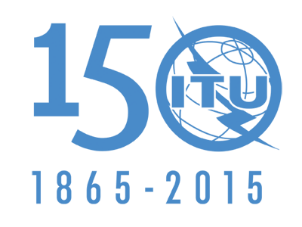 تمهيـديضطلع قطاع الاتصالات الراديوية بدور يتمثل في تأمين الترشيد والإنصاف والفعالية والاقتصاد في استعمال طيف الترددات الراديوية في جميع خدمات الاتصالات الراديوية، بما فيها الخدمات الساتلية، وإجراء دراسات دون تحديد لمدى الترددات، تكون أساساً لإعداد التوصيات واعتمادها.ويؤدي قطاع الاتصالات الراديوية وظائفه التنظيمية والسياساتية من خلال المؤتمرات العالمية والإقليمية للاتصالات الراديوية وجمعيات الاتصالات الراديوية بمساعدة لجان الدراسات.سياسة قطاع الاتصالات الراديوية بشأن حقوق الملكية الفكرية (IPR)يرد وصف للسياسة التي يتبعها قطاع الاتصالات الراديوية فيما يتعلق بحقوق الملكية الفكرية في سياسة البراءات المشتركة بين قطاع تقييس الاتصالات وقطاع الاتصالات الراديوية والمنظمة الدولية للتوحيد القياسي واللجنة الكهرتقنية الدولية (ITU-T/ITU-R/ISO/IEC) والمشار إليها في الملحق 1 بالقرار 
ITU-R 1. وترد الاستمارات التي ينبغي لحاملي البراءات استعمالها لتقديم بيان عن البراءات أو للتصريح عن منح رخص في الموقع الإلكتروني http://www.itu.int/ITU-R/go/patents/en حيث يمكن أيضاً الاطلاع على المبادئ التوجيهية الخاصة بتطبيق سياسة البراءات المشتركة وعلى قاعدة بيانات قطاع الاتصالات الراديوية التي تتضمن معلومات عن البراءات.النشر الإلكتروني
جنيف، 2015  ITU  2015جميع حقوق النشر محفوظة. لا يمكن استنساخ أي جزء من هذه المنشورة بأي شكل كان ولا بأي وسيلة إلا بإذن خطي من
الاتحاد الدولي للاتصالات (ITU).التوصيـة  ITU-R  M.2091-0منهجية ل‍حساب المتطلبات من الطيف في النطاقين التردديين 
MHz 1 555-1 545 (فضاء-أرض) وMHz 1 656,5-1 646,5 (أرض-فضاء) 
من أجل اتصالات ال‍خدمة ال‍متنقلة الساتلية للطيران (R) ال‍متعلقة بفئات الأولوية 
من 1 إلى 6 ال‍منصوص عليها في ال‍مادة 44 من لوائح الراديو1(2015)مجال التطبيقتعرض هذه التوصية منهجية ل‍حساب متطلبات ال‍خدمة ال‍متنقلة الساتلية للطيران (R) من الطيف في النطاقين MHz 1 555-1 545 (فضاء-أرض) وMHz 1 656,5-1 646,5 (أرض-فضاء). والغرض منها ت‍حديد القيمة ال‍مقابلة للمتطلبات من الطيف ال‍متعلقة بفئات الأولوية من 1 إلى 6 ال‍منصوص عليها في ال‍مادة 44 من لوائح الراديو والتي ينطبق عليها أحكام القرار 222 (Rev.WRC-12).الكلمات الرئيسيةال‍خدمة ال‍متنقلة الساتلية للطيران (AMS(R)S) (R)، المتطلبات من الطيف، الاتصالات ذات الأولوية، منهجيةالمختصرات/مسرد المصطلحاتAES: 	محطة أرضية في طائرة. على النحو الذي تعرَّف به في الرقم 84.1 من لوائح الراديو، هي محطة أرضية متنقلة في الخدمة المتنقلة الساتلية للطيران، موضوعة على متن طائرة.تعداد AES:	عدد المحطات الأرضية في طائرة العاملة فعلياً ضمن منطقة محددة للشبكة الساتلية والمسجلة دخولها إلى تلك الشبكة الساتلية قيد النظر في فترة محددة، وفي منطقة/حزمة معينة. علماً بأن تعداد AES ينبغي ألا يشمل إلا تلك المحطات الأرضية في طائرة التي يُتوقع تستفيد من الشبكة الساتلية.AMS(R)S	الخدمة المتنقلة الساتلية للطيران (عبر المسير). على النحو الذي تعرَّف به في الرقم 36.1 من لوائح الراديو، هي خدمة متنقلة ساتلية للطيران، محجوزة للاتصالات المتعلقة بسلامة الرحلات الجوية وانتظامها، وفي المقام الأول على طول الطرق الوطنية أو الدولية للطيران المدني.AOC	المراقبة التشغيلية للطيران. تصف المراقبة التشغيلية للطيران الاتصالات المطلوبة لتوجيه بدء الرحلة أو استمرارها أو تحويلها أو إنهائها لأسباب السلامة والانتظام والكفاءةATS	خدمة الحركة الجوية. هي مصطلح عام يعني بأشكال مختلفة، خدمة معلومات الرحلة الجوية، وخدمة التنبيه، والخدمات الاستشارية للحركة الجوية، وخدمة مراقبة الحركة الجوية (خدمة مراقبة المنطقة، أو خدمة مراقبة الاقتراب أو خدمة مراقبة المطار)CS	بتبديل الداراتErlang	إرلانج هي وحدة كثافة الحركة. وهي كم عديم الأبعاد تعبر عن النشاط الصوتي بوحدات الوقت ومن شأنه أن يُرى خلال فاصل زمني ما، يمتد لساعة عادة. وتُستخدم هذه الوحدة لتحديد عدد الدارات اللازمة لتلبية طلب دارة الصوتFEC	تصحيح الخطأ في اتجاه الذهابGES	المحطة الأرضية في الأرض. هي المحطة الأرضية المستخدمة في وصلات تغذية نظام الخدمة المتنقلة الساتلية للطيران (R). وهي مكافئة لمحطة أرضية للطيران، على النحو المحدد في الرقم 82.1 من لوائح الراديوIP	بروتوكول الإنترنتISDN	شبكة رقمية متكاملة الخدماتتوصيات وتقارير الاتحاد ذات الصلةالتوصية ITU-R M.1037-0	أهداف أداء الخطأ في البتات للوصلات الراديوية في الخدمة المتنقلة الساتلية للطيران (R) (AMS(R)S)التوصية ITU-R M.1089-1	اعتبارات تقنية خاصة بتنسيق الأنظمة المتنقلة الساتلية المتصلة بالخدمة المتنقلة الساتلية للطيران (R) (AMS(R)S) في النطاقات من 1 545 إلى MHz 1 555 ومن 1 646,5 إلى MHz 1 656,5التوصية ITU-R M.1180-0	تيسُّر دارات الاتصالات في الخدمات المتنقلة الساتلية للطيران (R)  (AMS(R)S)إن جمعية الاتصالات الراديوية للاتحاد الدولي للاتصالات،إذ تضع في اعتبارها أ )	أن مشغلي النظام المتنقل الساتلي المستقر بالنسبة إلى الأرض في النطاقين التردديين 1 559-1 525  MHz (فضاء-أرض) و1 660,5-1 626,5 MHz (أرض-فضاء)، يلجؤون في الوقت الحاضر إلى نهج تخطيط السعة في الاجتماعات التنسيقية الإقليمية المتعددة الأطراف، في إطار الترتيبات المتفق عليها بين إداراتهم، لتنسيق النفاذ إلى الطيف اللازم لاستيعاب متطلباتهم بصفة دورية، بما في ذلك المتطلبات من الطيف للخدمة المتنقلة الساتلية للطيران (R) التي ترسل رسائل بفئات الأولوية من 1 إلى 6 ال‍منصوص عليها في ال‍مادة 44 من لوائح الراديو؛ب)	أن المنهجيات ينبغي أولاً وقبل كل شيء أن توفر نتائج دقيقة تتجنب المبالغة أو التقليل بشأن الاحتياجات من الطيف، وينبغي أن تعبر قدر الإمكان عن الخوارزميات التي يستخدمها فعلياً النظام الساتلي قيد الدراسة وينبغي أن توفر وسيلة بسيطة وفعّالة وسريعة لتحديد المتطلبات من الطيف؛ج)	أن ما يُدرج في هذه المنهجيات لتحديد الاحتياجات من الطيف ينبغي أن يقتصر على ما تدعمه حزمة النظام الساتلي قيد الدراسة من اتصالات الخدمة المتنقلة الساتلية للطيران (R) (AMS(R)S) ال‍متعلقة بفئات الأولوية من 1 إلى 6 ال‍منصوص عليها في ال‍مادة 44 من لوائح الراديو؛د )	أن المنهجيات ينبغي أن تدعم البيئة الحالية للخدمة المتنقلة الساتلية للطيران (R) على أن تأخذ في الاعتبار التغيرات في البيئة خلال الفترة المستهدفة، بما في ذلك بدء تشغيل شبكات الخدمة المتنقلة الساتلية للطيران (R) الجديدة، والتغيرات في عروض الخدمات لخدمة الحركة الجوية (ATS) ومراقبة الطيران التشغيلية (AOC)، والحركة، ومعدات الطائرات، والتكنولوجيا؛ﻫ )	أن المنهجيات ينبغي أن تحتسب خصائص معدات الطائرة والشبكة الساتلية، وينبغي ألا تنظر إلا في الخدمات وقدرات الإرسال التي توفرها معدات الاتصالات المنشورة على الطائرة والمحطة الأرضية في الأرض (GES) والساتل قيد الدراسة؛و )	أن المنهجيات ينبغي أن تتجنب الحساب المزدوج لعرض النطاق المستوعب لحركة الاتصالات في المناطق التي تتراكب فيها تغطية الشبكة الساتلية؛ز )	أن المعلومات المقدمة لكل شبكة ساتلية في الخدمة المتنقلة الساتلية للطيران (R)، المعدة للاستخدام كمعلمات دخل للمنهجيات، ينبغي أن يتسنى التحقق منها بشكل مستقل قدر الإمكان؛ح)	أن المعلمات المستخدمة في المنهجيات ينبغي أن تمتلك تعريفاً و/أو وصفاً واضحاً وكافياً، حسب الاقتضاء، لتجنب محاذير سوء التفسير، ولضمان التحديد الصحيح لما يرتبط بكل حزمة ساتلية من المتطلبات من الطيف للخدمة المتنقلة الساتلية للطيران (R) (AMS(R)S) ال‍متعلقة بفئات الأولوية من 1 إلى 6 ال‍منصوص عليها في ال‍مادة 44 من لوائح الراديو؛ط)	أن المنهجيات ينبغي ألا تحتسب إلا ذلك الجزء من المجال الجوي لعميل الخدمة المتنقلة الساتلية للطيران (R) الذي ستُستخدم فيه الاتصالات الساتلية، كأن تستبعد مثلاً المجال الجوي الموافق للمناطق التي تُستخدم فيها اتصالات الموجات المترية (VHF) والموجات الديكامترية (HF)،إذ تضع في اعتبارها كذلك أ )	أن الاحتياجات من الطيف لشبكة ساتلية ذات حزم موضعية متعددة في الخدمة المتنقلة الساتلية للطيران (R) ينبغي أن تحدَد على مستوى احتياجات كل حزمة موضعية من الطيف؛ب)	أن تدابير مناسبة ينبغي أن تؤخذ في الاعتبار حيثما يستطيع نظام الخدمة المتنقلة الساتلية للطيران (R) أن يشكِّل موارد شبكته الساتلية دينامياً؛ج)	أن تدابير مناسبة ينبغي أن تؤخذ في الاعتبار حيثما تستطيع شبكة ساتلية في الخدمة المتنقلة الساتلية للطيران (R)، وتدعم، ضغط الصوت و/أو ضغط البيانات،إذ تدرك أ )	أن المؤتمر العالمي للاتصالات الراديوية لعام 1997 (WRC-97) وزع النطاقين MHz 1 559-1 525 (فضاء-أرض) 
وMHz 1 660,5-1 626,5 (أرض-فضاء) للخدمة المتنقلة الساتلية لتسهيل تخصيص الطيف لشبكات الخدمة المتنقلة الساتلية المتعددة بصورة تتسم بالمرونة والكفاءة؛ب)	أن المؤتمر العالمي للاتصالات الراديوية لعام 1997 اعتمد الرقم 357A.5 الذي يعطي الأولوية لتأمين احتياجات الخدمة المتنقلة الساتلية للطيران (R) من الطيف حيثما استعملت لإرسال الرسائل ضمن فئات الأولوية من 1 إلى 6 الواردة في المادة 44 في  النطاقين MHz 1 555-1 545 وMHz 1 656,5-1 646,5؛ج)	أن القرار 222 (Rev.WRC-12) يتصل باستخدام الخدمة المتنقلة الساتلية للنطاقين التردديين MHz 1 559-1 525 وMHz 1 660,5-1 626,5 والإجراءات التي تكفل النفاذ إلى الطيف على المدى الطويل للخدمة المتنقلة الساتلية للطيران (R)؛د )	أن القرار 422 (WRC-12) يدعو قطاع الاتصالات الراديوية إلى إجراء دراسات ووضع منهجية في توصية واحدة أو أكثر من توصياته، تشمل تعاريف واضحة لمعلمات المدخلات والافتراضات التي يتعين استعمالها لحساب الاحتياجات من الطيف لاتصالات الخدمة المتنقلة الساتلية للطيران (R) المتعلقة بفئات الأولوية من 1 إلى 6 الواردة في المادة 44 ضمن النطاقين MHz 1 555-1 1545 (فضاء-أرض) وMHz 1 656,5-1 646,5 (أرض-فضاء)؛ﻫ )	أن أنظمة تقدم خدمات السلامة عريضة النطاق قد أُعدت، وتنظر منظمة الطيران المدني الدولي في إدماجها في معايير الطيران،إذ تلاحظ أ )	أن أنظمة الخدمة المتنقلة الساتلية للطيران (R) عنصر أساسي في البنية التحتية للاتصالات المقيّسة وفقاً لمعايير منظمة الطيران المدني الدولي والمستخدمة في إدارة الحركة الجوية من أجل توفير السلامة والانتظام للرحلات الجوية في الطيران المدني؛ب)	أنه نتيجة لمحدودية موارد الطيف، توجد حاجة إلى استعمالها بأقصى درجة من الكفاءة ضمن شبكات الخدمة المتنقلة الساتلية المختلفة وفيما بينها،توصي1	بحساب المتطلبات من الطيف لاتصالات الخدمة المتنقلة الساتلية للطيران (AMS(R)S) (R)، ال‍متعلقة بفئات الأولوية من 1 إلى 6 ال‍منصوص عليها في ال‍مادة 44 من لوائح الراديو ضمن النطاقين MHz 1 555-1 1545 (فضاء-أرض) 
وMHz 1656,5-1 646,5 (أرض-فضاء) والتي ستخصصها اجتماعات تنسيق الترددات الثنائية أو متعددة الأطراف بموجب القرار 222 (Rev.WRC-12)، باستخدام المنهجية الواردة في الملحق 1؛2	بأن يتفق المشاركون في اجتماع تنسيق الترددات على الترتيبات المتعلقة بمعلمات المدخلات المطلوبة لاستخدام المنهجية الواردة في الملحق 1 عندما يُتفق على استخدام هذه المنهجية خلال ذلك الاجتماع؛3	بأن يقدم مشغلو الخدمة المتنقلة الساتلية للطيران (AMS(R)S) (R) القائمون في الوقت المناسب خلال اجتماعات تنسيق الترددات المعلومات التاريخية ذات الصلة التي تنطبق على منطقة خدمة المشغِّل الجديد للخدمة المتنقلة الساتلية للطيران (R) اللازمة لتحديد المتطلبات من الطيف للسنة الأولى من تشغيل الأنظمة الجديدة باستخدام المنهجية الواردة في الملحق 1، نظراً لأن المعلومات التاريخية ذات الصلة بأنظمة الخدمة المتنقلة الساتلية للطيران (R) الجديدة لن تتوفر قبل بدء تشغيلها؛4	بأن يبدَد أي غموض في المعلمات الخاصة بالمنهجية الواردة في الملحق 1 (بشأن مثلاً ما إذا كانت الرسائل تتعلق بفئات الأولوية من 1 إلى 6 ال‍منصوص عليها في ال‍مادة 44 من لوائح الراديو) باتفاق متبادل على الافتراضات؛5	بأن أي منهجيات بديلة لتحديد المتطلبات من الطيف لاتصالات الخدمة المتنقلة الساتلية للطيران (R) المتعلقة بفئات الأولوية من 1 إلى 6 ال‍منصوص عليها في ال‍مادة 44 من لوائح الراديو والتي ستخصصها اجتماعات تنسيق الترددات الثنائية أو متعددة الأطراف بموجب القرار 222 (Rev.WRC-12)، ينبغي أن تستند إلى المبادئ والخطوط التوجيهية الواردة في فقرات إذ تضع في اعتبارها ب) إلى ط) وإذ تضع في اعتبارها كذلك أ ) إلى ج).الملحق 1

أسلوب حساب المتطلبات من الطيف لاتصالات الخدمة المتنقلة الساتلية للطيران (R)
في النطاقين 1,6/1,5  GHz1 	اعتبارات عامة1.1 	مقدمةمن خلال الرقم 357A.5 من لوائح الراديو، يتعين أن تعطى الأولوية لاستيعاب المتطلبات من الطيف للشبكات الساتلية في الخدمة المتنقلة الساتلية للطيران (R) المستخدَمة لإرسال الرسائل ضمن فئات الأولوية من 1 إلى 6 الواردة في المادة 44. ويتضمن هذا الملحق منهجية يمكن استخدامها لتحديد المتطلبات من الطيف للخدمة المتنقلة الساتلية للطيران (R) لكل حزمة بكل ساتل في اتصالات الخدمة المتنقلة الساتلية للطيران (R).وتجدر الإشارة إلى أن وصلات الموجات المترية (VHF) الجوية/الأرضية/الجوية تُستخدم بانتظام حيثما تتوفر لتقديم خدمات الاتصالات للطيران، ولكن في المناطق ما وراء خط البصر (BLOS)، يجب أن تُستخدم قنوات موجات ديكامترية (HF) معينة أو الاتصالات الساتلية. وتهدف هذه المنهجية لحساب المتطلبات من الطيف للخدمة المتنقلة الساتلية للطيران (R) في المناطق التي لا تتوفر فيها وصلات الموجات المترية (VHF).وتعتمد المنهجية المبينة في هذا الملحق على الخطوات التالية:(1	تحديد عدد المحطات الأرضية في طائرة (AESs) ("تعداد AES") ضمن حزمة؛(2	حساب حجم المعلومات الذي تولده هذه المحطات الأرضية في طائرة لكل من عدد الأنواع المختلفة من الموجات الحاملة للصوت والبيانات؛(3	حساب المتطلبات من الطيف لأنواع مختلفة من الموجات الحاملة في كل حزمة.وتتضمن المنهجية أيضاً خطوات لحساب مجموع المتطلبات من الطيف لشبكة في الخدمة المتنقلة الساتلية للطيران (R).وينبغي أن توفر المنهجية أدق النتائج استناداً إلى سجلات الحركة التاريخية للشبكات القائمة. وأيضاً حيثما تتوفر المعلومات التاريخية، يمكن تقدير متوسط الحركة لكل طائرة ضمن كل حزمة ساتلية من سجلات المكالمات والبيانات. ويتيح ذلك سهولة تقدير أي تباين جغرافي في متوسط الحركة لكل طائرة. وبالإضافة إلى ذلك، نظراً لأن المعلومات التاريخية ذات الصلة بأنظمة الخدمة المتنقلة الساتلية للطيران (R) الجديدة لن تتوفر قبل بدء تشغيلها، ينبغي أن يقدم مشغلو الخدمة المتنقلة الساتلية للطيران (AMS(R)S) (R) المعروفون في الوقت المناسب خلال اجتماعات تنسيق الترددات المعلومات التاريخية ذات الصلة التي تنطبق على منطقة خدمة المشغِّل الجديد للخدمة المتنقلة الساتلية للطيران (R) اللازمة لتحديد المتطلبات من الطيف للسنة الأولى من تشغيل الأنظمة الجديدة باستخدام المنهجية الواردة في الملحق 1.وتوضَّح في الرسم الانسيابي في الشكل 1، الإجراءات الواردة في هذا الملحق لحساب المتطلبات من الطيف لاتصالات الخدمة المتنقلة الساتلية للطيران (R).وتقتضي الضرورة عموماً تحديد المتطلبات من الطيف بالنظر في فترة زمنية معينة يُتوقع أن تكون فيها الحركة على أشدها. وتقيَّم الحركة عادةً خلال ساعة مزدحمة من اليوم، وإذا حدث تفاوت كبير بين يوم وآخر، قد يلزم النظر في الحركة المتوقعة خلال أكثر يوم من أيام السنة ازدحاماً.وتستند الحسابات إلى مدخلات المعلومات عن إجمالي حركة البيانات/الصوت لاتصالات الخدمة المتنقلة الساتلية للطيران (R) في جميع المحطات الأرضية في طائرة التي تعمل فعلياً في تطبيقات الخدمة المتنقلة الساتلية للطيران (R) داخل منطقة الخدمة المحددة للشبكة الساتلية قيد النظر.وفي بعض الشبكات الساتلية، يمكن أن تكون هناك أكثر من محطة أرضية في الأرض (GES) تقدم الخدمات المتنقلة الساتلية للطيران (R) في حزمة وصلة خدمة معينة. وبما أن المحطات الأرضية في الأرض لا يمكنها عادة التشارك في الموجات الحاملة لوصلة الخدمة، فلا بد في مثل هذه الحالة من تحديد متطلبات الحركة والمتطلبات من الطيف لكل محطة أرضية في الأرض على حدة. وفي هذه الحالة، من المهم ألا يتضمن تعداد المحطات الأرضية في طائرة المرتبط بكل محطة أرضية في الأرض إلا تلك المحطات الأرضية في طائرة التي تعمل عبر تلك المحطة الأرضية في الأرض.ويحدَد مجموع المتطلبات من الطيف لحزمة تخدِّمها محطات أرضية متعددة في الأرض من خلال جمع المتطلبات من الطيف المحسوبة من محطة أرضية في الأرض تخدِّم تلك الحزمة.الشكل 1مخطط انسيابي يوضح الأسلوب العام لحساب المتطلبات من الطيف للخدمة المتنقلة الساتلية للطيران (R)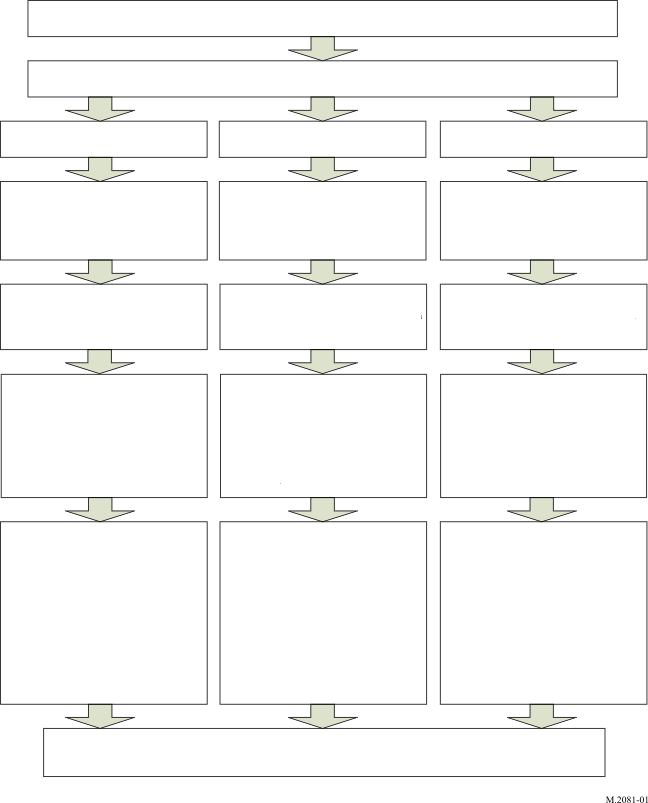 2.1	معلماتيُستخدم غالباً الترميز التالي في أسماء المعلمات للتراتبية واللواحق:–	المحطة الأرضية في الأرض - “g”–	المجال الجوي أو منطقة الخدمة - “a”–	حزمة لحساب الطيف - “b”–	نمط الحركة - بيانات: “d”؛ صوت: “v”؛ صوت بتبديل الدارات: “CS-voice”؛ ISDN بتبديل الدارات: “CS-ISDN”؛ IP المعياري: “StdIP”؛ IP المتدفق: “StrIP”–	متطلبات أو سعة موجة حاملة محددة - “c”–	نمط الموجة الحاملة – نمط الموجة الحاملة للصوت: “j”؛ نمط الموجة الحاملة للبيانات: “d”؛ نمط الموجة الفرعية الحاملة للصوت بتبديل الدارات أو نمط الموجة الفرعية الحاملة لشبكة ISDN بتبديل الدارات: “j”؛ نمط الموجة الفرعية الحاملة لبروتوكول الإنترنت (IP) المعياري أو نمط الموجة الفرعية الحاملة لبروتوكول الإنترنت (IP) المتدفق: “k”–	وصلة الذهاب والإياب - “f” أو “r”.وترد في المرفق 1 المعلمات المستخدمة في المنهجية الواردة في الملحق 1.2	تقدير تعداد المحطات الأرضية في طائرة (AES) وحجم المعلومات الذي يتعين على النظام الساتلي قيد النظر التعامل معه بكل محطة أرضية في طائرةمن الناحية التشغيلية والاقتصادية، يُستحسن عموماً أن تتعامل الحزمة العالمية مع الحركة العادية في منطقة واسعة، وأن تتعامل الحزم الموضعية مع الحركة الكثيفة في المجال الجوي المزدحم. إذ تمتاز الحزمة العالمية بتغطيتها لمناطق لا تغطيها الحزم الموضعية. وفي سيناريو نشر نمطي، يمكن تفعيل مجموعة من الحزم الموضعية لخدمة الطائرات على طول المسيرات الجوية ذات الحركة الكثيفة فيما تخدَّم الطائرات في المسيرات البعيدة بالحزمة العالمية. ورغم إمكانية أن تقدم الحزمة العالمية العديد من نفس الخدمات التي تقدمها الحزم الموضعية، يرجح أن تُستخدم الحزمة العالمية أيضاً لإذاعة الرسائل والتشوير وتسجيل دخول الطائرات إلى الشبكة. ويمكن أن يشمل تصميم المركبات الفضائية اعتماد الحزم الموضعية لتقديم الخدمات حيثما تكون هذه الحزم أكثر كفاءة في استخدام الطيف أو استهلاك القدرة. ومن المهم معرفة عدد المحطات الأرضية في طائرة التي تخدِّمها الحزم الموضعية والحزمة العالمية خلال فترة الذروة. وكما ذكر أعلاه، ينبغي أن يتحدد عدد المحطات الأرضية في طائرة (تعدادها) الذي يتعين على النظام الساتلي قيد النظر التعامل معه ضمن حزمة محددة. ويعرَّف تعداد المحطات الأرضية في طائرة كعدد هذه المحطات العاملة فعلياً ضمن منطقة محددة للشبكة الساتلية والمسجلة دخولها إلى تلك الشبكة الساتلية قيد النظر في فترة محددة، وفي منطقة/حزمة معينة. علماً بأن تعداد AES ينبغي ألا يشمل إلا تلك المحطات الأرضية في طائرة التي يُتوقع تستفيد من الشبكة الساتلية.ويُعتبر تعداد المحطات الأرضية في طائرة معلمة أساسية لازمة لتقدير المتطلبات من الطيف لاتصالات الخدمة المتنقلة الساتلية للطيران (R). ويستند النهج المتبع لتحديد هذا العدد إلى افتراض توفر البيانات التاريخية للعدد الكلي للمحطات الأرضية في طائرة المسجلة دخولها ضمن كل حزمة لنظام الخدمة المتنقلة الساتلية للطيران (R) خلال فترات ثلاث من الساعات الأكثر ازدحاماً في سنة معينة، ويمكن تقدير المتطلبات المستقبلية استناداً إلى هذه البيانات التاريخية، مع تعديل مناسب لاحتساب زيادة أو نقصان الطلب في المستقبل.وينطبق هذا النهج على الأنظمة القائمة وينبغي أن يوفر تقديرات أدق لمتطلبات الخدمة المتنقلة الساتلية للطيران (R) من الطيف.ويمكن أن يتألف نظام الخدمة المتنقلة الساتلية للطيران (R) من عدة سواتل مستقرة بالنسبة إلى الأرض قد تتراكب حزمها في بعض المناطق. وتحدَد المتطلبات من الطيف لكل حزمة على حدة ضمن كل ساتل، وفي مناطق التراكب، يخشى من تعداد المحطات الأرضية في طائرة مرتين، أي تخصيصها لساتلين في نفس الوقت. وبالتالي، عند تحديد تعداد المحطات الأرضية في طائرة في مناطق التغطية المتراكبة، تقتضي الضرورة ضمان المحاصصة المناسبة لعدد المحطات الأرضية في طائرة بين السواتل. ولا يسري هذا الاعتبار على الحالات التي يقوم فيها ساتل بدور ساتل رديف أو ساتل بديل فوري. وتعالَج بيانات الحركة عادة، الحركة بتبديل الدارات والحركة بتبديل الرزم على السواء، على أساس ساعي استناداً إلى سجلات بيانات المكالمات الخام. في مثل هذه الحالة، يمكن جمع المعلومات التالية على أساس ساعي لكل يوم تقويمي من أي شهر معين.–	الشبكة الساتلية/المحطة الأرضية في الأرض المرتبطة بها–	الحزمة: العالمية/الموضعية ضمن الساتل–	اليوم التقويمي–	الساعة (الساعة 23-0) (ملاحظة: سُجلت الساعة الأولى "كالساعة 0" وسُجلت الساعة الرابعة والعشرون "كالساعة 23")–	رقم تعريف محطة أرضية في طائرة تواصلت مع الشبكة الساتلية/المحطة الأرضية في الأرض المرتبطة بها–	وقت بداية ونهاية الاتصال.وينبغي أيضاً أن يُستخدم ما يلي لتقدير حجم المعلومات عن الحركة، حيثما تتكون الحركة من معلومات المستخدم ولا تتضمن المعلومات الخدمية المرتبطة بإرسال المعلومات:–	وحدة الحركة (kbit/s لحركة البيانات بتبديل الرزم (في اتجاهي الذهاب والإياب) وبالدقائق للحركة بتبديل الدارات).–	حجم الحركة ((kbit/s أو بالدقائق).وبناءً على المعلومات الواردة أعلاه، يمكن تحديد ثلاث ساعات مزدحمة ضمن سنة معينة لكل فئة من فئات حركة الصوت وبيانات الرزم في كل حزمة للشبكة الساتلية من خلال تحليل سجلات المكالمات التي جُمعت في محطة أرضية في الأرض تخدم مثل هذه الحزمة. ويمكن أحياناً تخديم حزمة بأكثر من محطة أرضية واحدة في الأرض، في هذه الحالة ينبغي تحديد الحركة في ساعة مزدحمة بشكل منفصل لكل محطة أرضية في الأرض. وبعد تحديد الساعات الثلاث المزدحمة، يحدَد تعداد المحطات الأرضية في طائرة لكل من تلك الساعات المزدحمة، ويُستخدم متوسط قيمة تعداد المحطات الأرضية في طائرة لتلك الساعات الثلاث المزدحمة في تحليل آخر. وتتخذ هذه الخطوات بشكل منفصل عن حركة الصوت والبيانات بحيث تحدَد قيمتان لتعداد المحطات الأرضية في طائرة تنطبق إحداهما على حركة الصوت وتنطبق الأخرى على حركة البيانات. والافتراض الأساسي هنا هو عدم وجود اختلاف كبير في حجم الحركة المرتبط بكل من الساعات الثلاث المزدحمة.ويتم الحصول على المتوسط الفعلي لتعداد المحطات الأرضية في طائرة في كل حزمة مرتبطة بمحطة أرضية معينة في الأرض، من المعادلة التالية:	ACag = (X1+X2+X3)/3 	(1)حيث X1 وX2 وX3 هو عدد المحطات الأرضية في طائرة في كل من الساعات الثلاث المزدحمة التي تولد أعلى حركة صوت أو بيانات في سنة معينة.ومتوسط حجم حركة الصوت في كل محطة أرضية في الأرض في حزمة معينة في ساعة مزدحمة:	Yave = (Y1+Y2+Y3)/3	(2)حيث Y1 وY2 و Y3هي قيم حجم حركة الصوت في كل من الساعات الثلاث المزدحمة المقابلة للأعداد X1 و X2 و X3.وبالنسبة إلى الشبكات الساتلية القائمة في الخدمة المتنقلة الساتلية للطيران (AMS(R)S) (R)، يمكن الحصول على أحجام معلومات حركة البيانات بشكل منفصل في اتجاهي الذهاب والإياب، من حركة البيانات التاريخية.ويعطى متوسط حجم حركة البيانات في كل محطة أرضية في الأرض في حزمة معينة في ساعة مزدحمة في اتجاه الذهاب بما يلي:	Zavef = (Z1f + Z2f + Z3f)/3	(3)حيث Z1f و Z2f و Z3f هي قيم حجم حركة البيانات في اتجاه الذهاب في كل من الساعات الثلاث المزدحمة المقابلة للأعداد X1 وX2 و X3.وبالمثل، يعطى متوسط حجم حركة البيانات في كل محطة أرضية في الأرض في حزمة معينة في ساعة مزدحمة في اتجاه الإياب بما يلي:	Zaver = (Z1r + Z2r + Z3r)/3	(4)حيث Z1r و Z2r و Z3r هي قيم حجم حركة البيانات في اتجاه الإياب في كل من الساعات الثلاث المزدحمة المقابلة للأعداد X1 وX2 و X3.ويعطى حجم حركة الصوت الذي تحمله محطة أرضية واحدة في طائرة في ساعة مزدحمة بما يلي:	Va = Yave /ACag min	(5)ويعطى حجم حركة البيانات الذي تحمله محطة أرضية واحدة في طائرة في ساعة مزدحمة بما يلي:	Daf = Zavef /ACag kbit	(6)ويعطى حجم حركة البيانات الذي تحمله محطة أرضية واحدة في طائرة في اتجاه الإياب في ساعة مزدحمة بما يلي:	Dar = Zaver /ACag kbit	(7)واستناداً إلى الإجراء المذكور أعلاه يمكن التوصل إلى تعداد المحطات الأرضية في طائرة في حزمة معينة لكل نوع من أنواع خدمة الصوت والبيانات وحجم الحركة المرتبط بها المحمول في كل محطة أرضية نمطية في طائرة.ولاحتساب النمو أو التراجع في نشاط الحركة على المدى القصير، يتم الحصول على تعداد المحطات الأرضية في طائرة المعدَّل، ACbg ، في كل حزمة مرتبطة مع محطة أرضية في الأرض، من المعادلة التالية:	ACbg = ACag × (1+Ga/100)	 (8)حيث Ga  هي النسبة المئوية التقديرية للتغير في عدد الطائرات التي تخدمها الشبكة الساتلية التي تستدعي الاهتمام في السنة المعنية.3	حساب حجم المعلومات لكل نمط من الحركةيمكن إجراء حساب حجم المعلومات بشكل منفصل لكل من عدد من أنماط الحركة المختلفة. وفي الأقسام الفرعية أدناه، يُنظر في أسلوب لتحديد حجم المعلومات لكل من أنماط الحركة التالية:–	الاتصالات بتبديل الرزم (بما في ذلك الصوت المرزَّم)؛–	الاتصالات بتبديل الدارات (اتصالات الصوت وربما البيانات).وينبغي الحصول على حجم المعلومات لكل نمط من الحركة في الحزمة بحصر النظر في جزء من تعداد المحطات الأرضية في طائرة يدعم نمط حركة معين.1.3	الاتصالات بتبديل الرزم (بما في ذلك الصوت المرزَّم)يمكن بالعملية التالية أن تُحسب ذروة معدل بيانات الموجات الحاملة للبيانات المعنونة التي يتعين على كل نمط من الموجات الحاملة التعامل معها. ويمكن الحصول على مجمل حركات البيانات في محطة أرضية في الأرض في حزمة معينة ((kbit) Tbgf) في اتجاه الذهاب في ساعة مزدحمة على النحو التالي:	في حالة حركة وصلة الذهاب المقدمة بوحدة kbit/hour:	Tbgf = Daf × ACbg	(9)	وتُحسب ذروة معدل البيانات المطلوبة في كل حزمة في اتجاه الذهاب (Pdf (kbit/s)) على النحو التالي:	Pdf = (hs × Tbgf/3600)	(10)	حيث:	Daf:	متوسط المعلومات عن حركة بيانات الوحدة التي يتعين أن تتعامل معها محطة أرضية في طائرة (kbit/hour) في اتجاه الذهاب	hs:	عامل التحويل من متوسط معدل البيانات بوحدة kbit/s إلى ذروة معدل البيانات المطلوبة بوحدة kbit/s في اتجاه الذهاب.تحتسب المعلمة hs التقلبات المحتملة في إجمالي معدل إرسال البيانات خلال فترات الساعات الثلاث الأكثر ازدحاماً. وإذا كان حجم البيانات المتولدة (معدل ورود البيانات، على سبيل المثال) موزعاً بانتظام على امتداد الفترة المستهدفة، تكون قيمة hs 1. ولكن عندما يكون حجم البيانات المتولدة ذا طبيعة متفرقة، سيلزم تحديد قيمة للمعلمة hs  تزيد عن 1. وفي الوقت الحاضر، لا يوجد نموذج معروف يمكنه أن يمثل بشكل وثيق تولُّد البيانات ومعدلات الورود على أنظمة الخدمة المتنقلة الساتلية للطيران (R) (AMS(R)S). وهكذا، تعود إلى مشغلي النظام مسؤولية اقتراح قيمة مناسبة للمعلمة hs  تمثل/تنمذج سلوك نظامهم بمبررات كافية.ويمكن الحصول على مجمل حركات البيانات في محطة أرضية في الأرض في حزمة معينة ((kbit) Tbgr) في اتجاه الإياب في ساعة مزدحمة على النحو التالي:	في حالة حركات وصلة الإياب المقدمة بوحدة kbit/hour:	Tbgr = Dar × ACbg	(11)	وتُحسب ذروة معدل البيانات المطلوبة في كل حزمة في اتجاه الإياب (Pdr (kbit/s)) على النحو التالي:	Pdr = (hs × Tbgr/3 600)	(12)	حيث:	Dar:	متوسط المعلومات عن حركة بيانات الوحدة التي يتعين على محطة أرضية في طائرة التعامل معها (kbit/hour) في اتجاه الإياب	hs:	عامل التحويل من متوسط معدل البيانات بوحدة kbit/hour إلى ذروة معدل البيانات المطلوبة بوحدة kbit/s في اتجاه الإياب.وفي حال وجود أنماط مختلفة من الموجات الحاملة لبيانات الرزم التي تعمل ضمن حزمة، يمكن في كل نمط من الموجات الحاملة تقسيم ذروة معدل بيانات المعلومات في كل محطة أرضية في الأرض في حزمة معينة يتعين دعمها في اتجاهي الذهاب والإياب، على النحو التالي:	Pdif = rdi × Pdf	(13)	Pdir = rdi × Pdr	(14)حيث:	rdi:	نسبة نمط الموجة الحاملة للبيانات (i).في هذه الحالة، تكون rdi هي نسبة حجم حركة البيانات المرتبط بكل نمط من أنماط الموجة الحاملة (i) إلى إجمالي حجم حركة البيانات (Tb).2.3	الاتصالات بتبديل الداراتعادةً ما تُستخدم الاتصالات بتبديل الدارات لدعم بعض تطبيقات الصوت وبعض تطبيقات البيانات (مثل ISDN). وتقاس الحركة بتبديل الدارات بالدقائق.ويمكن الحصول على إجمالي حركة الصوت في كل محطة أرضية في الأرض في حزمة معينة في ساعة مزدحمة (Vbg (Erlang)) على النحو التالي:	Vbg = (Va × ACbg)/60	(15)حيث Va  هو متوسط حركة الصوت بالدقائق الذي تم الحصول عليه من المعادلة (5) في الفقرة 2.ويمكن الحصول على متوسط حجم معلومات الوحدة التي يتعين أن يتعامل معها نظام ساتلي (Va) من خلال تجميع كمية حركة الصوت على مدى فترة معينة من الزمن، tp ، (أي الساعة المزدحمة).وحيثما تُستخدم عدة أنماط مختلفة من الموجات الحاملة لحمل الحركة بتبديل الدارات، يمكن تقسيم حركة الصوت الإجمالية (Vbg) لكل نمط من أنماط الموجة الحاملة على النحو التالي:	Vbg j = rvj × Vbg	(16)حيث:	rvj:	نسبة حجم الحركة لنمط الموجة الحاملة للصوت (j) إلى إجمالي حجم الحركة.4	حساب عرض النطاق اللازم لكل حزمة ونمط من أنماط الموجة الحاملة1.4	الاتصالات بتبديل الرزم (بما في ذلك الصوت المرزَّم)يمكن حساب العدد المطلوب من الدارات المحددة في كل حزمة ومحطة أرضية في الأرض (Ndigf) في اتجاه الذهاب و(Ndigr) في اتجاهات الإياب بالصيغتين التاليتين:	Ndigf = Maximum (Roundup(Pdif/Cdif), Ndimingf) 	(17)	Ndigr = Maximum (Roundup(Pdir/Cdir), Ndimingr)	(18)حيث:	Pdif:	ذروة معدل بيانات المعلومات التي يتعين دعمها (kbit/s) في اتجاه الذهاب	Pdir:	ذروة معدل بيانات المعلومات التي يتعين دعمها (kbit/s) في اتجاه الإياب	Cdif:	معدل إرسال المعلومات الفعال، أي سعة إرسال الموجات الحاملة للبيانات المقيَّسة بوحدة kbit/s مع أخذ المعلومات الخدمية للقناة في اتجاه الذهاب بعين الاعتبار	Cdir:	معدل إرسال المعلومات الفعال، أي سعة إرسال الموجات الحاملة للبيانات المقيَّسة بوحدة kbit/s مع أخذ المعلومات الخدمية للقناة في اتجاه الإياب بعين الاعتبار	Ndimingf:	أدنى عدد لازم من الدارات في كل محطة أرضية في الأرض لكل نمط من الموجات الحاملة للبيانات باتجاه الذهاب	Ndimingr:	أدنى عدد لازم من الدارات في كل محطة أرضية في الأرض لكل نمط من الموجات الحاملة للبيانات باتجاه الإيابوسيلزم عدد أدنى من القنوات لتشغيل أنظمة الخدمة المتنقلة الساتلية للطيران (R) (AMS(R)S) لغرض تحقيق متطلبات التيسر التي تحددها وثائق معايير منظمة الطيران المدني الدولي. وسيتحمل مشغل النظام مسؤولية توفير الحد الأدنى من عدد القنوات لنظامه، مع مبررات تقنية كافية.ويرد أدناه نهج لحساب Cdif  و Cdir.ويمكن تحديد معدل إرسال الموجة الحاملة الفعال (Cdif) والمتاح لإيصال بيانات الخدمة في اتجاه الذهاب (أرض-طائرة)، من المعادلات التالية:	Riracf = (RTi – Rd – Rfrm – Rf)	(19)	Rirbcf = Riracf  × CR	(20)	Cdif = Rirbcf  × (1 − rrf)	(21)حيث:	RTi:	معدل إرسال الموجة الحاملة (kbit/s)	Rd:	معدل البتات الوهمية (kbits/s)	Rfrm:	تحديد هوية النسق ومعدل الأطر المتعددة (kbit/s)	Rf:	معدل التأطير (kbit/s)	Riracf:	معدل المعلومات بعد التشفير في اتجاه الذهاب (kbit/s)	Rirbcf:	معدل المعلومات قبل التشفير في اتجاه الذهاب (kbit/s)	CR:	معدل تصحيح الخطأ في اتجاه الذهاب (نسبة عددية)	rrf:	نسبة إعادة الإرسال بسبب الخبو والتداخل في اتجاه الذهاب (رقم بين 0 و1). علماً بأن من شأن قنوات الإذاعة أن تكرر الرسائل بعد فاصل زمني معين، وبالتالي ينبغي أن لا يكون هناك عامل إعادة إرسال في حالة الإذاعة.وسيتحمل مشغل النظام مسؤولية توفير القيم للمعلمات والنسب المذكورة أعلاه. وينبغي تقديم مبررات تقنية كافية لدعم هذه القيم.ويمكن تحديد معدل إرسال الموجة الحاملة الفعال (Cdir) والمتاح لإيصال بيانات الخدمة في اتجاه الإياب (طائرة-أرض)، من المعادلات التالية:	Riracr = (RTi – Ruwf – Rp)	(22)	Rirbcr = Riracr  × CR	(23)	Cdir = Rirbcr × (1 − rrr)	(24)حيث:	RTi:	معدل إرسال الموجة الحاملة (kbit/s)	Ruwf:	معدل بتات الكلمة الفريدة والتحشية (kbit/s)	Riracr:	معدل المعلومات بعد التشفير في اتجاه الإياب (kbit/s)	Rirbcr:	معدل المعلومات قبل التشفير في اتجاه الإياب (kbit/s)	CR:	معدل تصحيح الخطأ في اتجاه الذهاب (نسبة عددية)	Rp:	معدل البتات التمهيدية (kbit/s)	rrr:	نسبة إعادة الإرسال بسبب الخبو والتداخل والاصطدامات في اتجاه الإياب (رقم بين 0 و1). وسيتحمل مشغل النظام مسؤولية توفير القيم للمعلمات والنسب المذكورة أعلاه. وينبغي تقديم مبررات تقنية كافية لدعم هذه القيم.الملاحظة 1 - جرى تقييس البنود المذكورة أعلاه بالنسبة إلى مدة الإطار أو مدة الرشقة من أجل الحصول على الاتساق مع المعلمات الأخرى من حيث الوحدات (kbit/s).وتلزم المعلمتان rrf و rrr في الأنظمة التي يمكن أن تحدث فيها إعادة إرسال الرزم. وقد يحدث ذلك لعدد من الأسباب. ويرجع أحد الأسباب المحتملة، وخاصة فيما يتعلق بوصلة الإياب، إلى استخدام بروتوكولات النفاذ العشوائي مثل بروتوكول "ALOH ذي الفُسَح الزمنية". وفي مثل هذه البروتوكولات، يمكن أن يحدث تصادم رزم في المستقبِل يمنع الاستقبال الصحيح من الرزم المطلوبة. ونتيجة لذلك، تلزم إعادة إرسال الرزم الفاشلة. ويرجع سبب آخر محتمل لإعادة إرسال رزمة، إلى فشل استقبال الرزمة بسبب إشكالات الانتشار مثل حجب هوائي محطة أرضية في طائرة والخبو. ويتطلب تحديد قيم للمعلمتين rrf و rrr تحليلاً دقيقاً على أساس خصائص نظام الخدمة المتنقلة الساتلية للطيران (R) (AMS(R)S) المحدد وربما تعتمد على إحصاءات الحركة خلال الساعات المزدحمة. ولذلك يتعذر تقديم قيم قابلة للتطبيق عموماً، وستتطلب القيم المقترحة تحليلاً وتفسيراً دقيقين.ويمكن حساب عرض النطاق اللازم لكل حزمة وكل محطة أرضية في الأرض (SRdg) من الصيغ التالية:يحدَد SRdg بضرب عرض النطاق الموزَّع لكل نمط من أنماط الموجة الحاملة (Ddi) والعدد المطلوب من الموجات الحاملة بمراكمة كل نمط من أنماط الموجة الحاملة على النحو التالي:	BWdig = Ndig × Ddi (kHz)	(25)حيث:	BWdig:	عرض النطاق المحسوب لنمط معين من الموجات الحاملة (i)	Ddi:	عرض النطاق الموزَّع لكل نمط من أنماط الموجة الحاملة للبيانات بوحدة kHz.	SRdg = Σ (BWdig) + SRxig	(26)حيث:	Σ (BWdig):	هو جمع عرض النطاق لكل نمط من أنماط الموجة الحاملة للبيانات	SRxig:	المتطلبات من الطيف للموجات الحاملة للتحكم في الشبكة في كل محطة أرضية في الأرض (مثل الموجات الحاملة الدليلية).ويمكن عندئذ الحصول على مجمل المتطلبات من الطيف للموجات الحاملة للبيانات في حزمة (SRd) على النحو التالي:	SRd = Σ (SRdg)	(27)حيث Σ (SRdg ) هو جمع عرض النطاق لكل محطة أرضية في الأرض. الملاحظة 2: في المناقشة الواردة أعلاه، يمكن أن تحسب متطلبات كل من وصلتي الذهاب والإياب على حدة، أي SRdf  و SRdr، لأن هاتين الوصلتين قد تختلفان في الخصائص وحمولات الحركة.2.4	الاتصالات بتبديل الداراتعادةً ما تستخدم الاتصالات بتبديل الدارات لخدمات الصوت، ولكن يمكن أن تستخدم أيضاً لبعض تطبيقات البيانات، مثل ISDN. يمكن الحصول على عدد الدارات المطلوبة للاتصالات بتبديل الدارات (Nv) بصيغة Erlang B لتلبية Vbgj (Erlang). ويرد وصف مفصل لأسلوب الحصول على عدد الدارات في الفقرة 5.7 من منشور لجنة الدراسات 2 بقطاع تنمية الاتصالات المعنون "كتيب هندسة حركة الاتصالات"، يناير 2005.2وتهدف نظرية حركة إرلانج (Erlang) إلى تحديد عدد العناصر التي تقدم الخدمة من أجل الوفاء بدرجة الخدمة (GoS) المحددة. فعلى سبيل المثال، في نظام خالٍ من طابور انتظار، لا يمكن لدرجة الخدمة أن تزيد عن مكالمة واحدة محجوبة (أي مرفوضة) من أصل 100 لكون جميع الدارات قيد الاستخدام (خدمة درجتها 0.01) فتصبح الاحتمال المستهدَف لحجب المكالمات، Pb، عند استخدام صيغة Erlang B. ويرد معيار درجة الخدمة ذو الصلة لدى منظمة الطيران المدني الدولي في الملحق 10 باتفاقية الطيران المدني الدولي، المجلد الثالث، الفقرة 1.3.1.5.6.4 التي تنص على أن: "النظام يتعين أن يمتلك الموارد الكافية من قناة حركة الصوت المتاحة بحيث لا تتعرض مكالمة صوتية، صادرة عن محطة أرضية في طائرة أو محطة أرضية في الأرض للخدمة المتنقلة الساتلية للطيران (R) ومعروضة على النظام، لاحتمال حجب يزيد عن 10–2".ويشيع في بعض الشبكات الساتلية القائمة أن يوزَّع عدد أدنى معين من القنوات Nvgmin  لكل محطة أرضية في الأرض تخدِّم حزمة معينة. ولكل نمط من أنماط الموجة الحاملة للصوت، يُحسب العدد المطلوب من القنوات وفقاً لصيغة Erlang B لدرجة معينة من الخدمة. ثم تؤخذ الأعداد القصوى، أي:	Nvig = max (Nviming, NviErl-Bcal) 	(28)حيث:	Nviming:	عدد القنوات الأدنى في محطة أرضية في الأرض اللازم لكل نمط من أنماط الموجة الحاملة للصوت	NviErl-Bcal:	عدد القنوات القائم على حسابات صيغة Erlang B لكل نمط من أنماط الموجة الحاملة للصوت كدالة للحركة Vbgj.في الحالات التي ينخفض فيها حجم الحركة كثيراً، تقتضي الضرورة توفير عدد أدنى معين من القنوات في كل محطة أرضية في الأرض لكل نمط من أنماط الموجة الحاملة للصوت. بيد أن هذا العدد يجب أن يُختار بعناية فائقة من أجل عدم زيادة أعداد القنوات وبالتالي زيادة المتطلبات من الطيف دون داع.ويمكن حساب عرض النطاق المطلوب (SRv) بضرب عرض النطاق الموزَّع لكل نمط من أنماط الموجة الحاملة للصوت (Dvi) والعدد المطلوب من القنوات الصوتية ثم جمع قيم عرض النطاق اللازم المحسوبة لجميع أنماط الموجة الحاملة للصوت.	BWvi,g = Nvig × Dvi (kHz)	(29)حيث:	BWvi,g:	الطيف المطلوب لنمط واحد معين من الموجات الحاملة بوحدة kHz	Nvi:	عدد الموجات الحاملة من نمط (i)	Dvi:	عرض النطاق لكل نمط من أنماط الموجة الحاملة للصوت (i) بوحدة kHz.ويمكن الحصول على مجمل المتطلبات من الطيف للموجات الحاملة للصوت في حزمة (SRv) على النحو التالي:	S SRv =  (i= 1 to n) (g= 1 to m) (BWvi,g)	(30)حيث:	n:	العدد الكلي لأنماط الموجة الحاملة المدعومة	m:	العدد الكلي للمحطات الأرضية في الأرض المخدِّمة للحزمة.وبصفة عامة، تتساوى المتطلبات من الطيف للصوت بتبديل الدارات في اتجاهي الذهاب والإياب.3.4	خدمات السلامة عريضة النطاقيجري تطوير أنظمة السلامة عريضة النطاق ضمن الخدمة المتنقلة الساتلية للطيران (R). وتعتمد إمكانية تطبيق هذا القسم على انتهاء استعراض منظمة الطيران المدني الدولي لهذه الخدمة. وتختلف خصائص خدمات السلامة عريضة النطاق جوهرياً عن خدمات الطيران الكلاسيكية التقليدية في أن المكالمات أو "الدورات" قد تشترك في نفس القناة في وقت واحد. ويتباين ذلك مع خدمات الصوت الحالية في الخدمة المتنقلة الساتلية للطيران (R) التي يمكنها أن تستوعب مكالمة واحدة في كل قناة. ويقوم نظام السلامة عريض النطاق بذلك بتوزيع فُسَح زمنية متفردة تحدد النفاذ إلى القناة في كل دورة مطلوبة. وفي معرض القيام بذلك، يمكن التشارك في القناة نفسها (حسب سعتها الضمنية) بين الدورات في وقت واحد دون حدوث تضارب.ويتاح التشارك في قناة بفضل دوام فسحة الوقت الموزَّعة عادة 5 أو 20 ميلي ثانية حسب نمط الخدمة. ويجب أن تطول فُسَح الوقت الموزَّعة وتتكرر بما فيه الكفاية لتوفر قيم صبيب البيانات أو معدلات البتات المطلوبة.وتستطيع خدمات السلامة عريضة النطاق أن توفر سعة أوسع مما توفره الخدمات المتنقلة الساتلية للطيران (R) الحالية. وهذا يعني إمكانية استيعاب المزيد من الدورات في نفس الكتلة من الطيف. ويتسنى ذلك على حساب زيادة تعقيد تصميم الحمولة الساتلية والمطاريف وأنظمة إدارة خدمات السلامة عريضة النطاق.وستقدَّم الأنماط التالية من الخدمات في خدمات السلامة عريضة النطاق.الخدمات بتبديل الدارات (CS)(1	الصوت بتبديل الدارات للاتصالات المقتصرة على الصوت(2	خدمة ISDN بتبديل الدارات المستخدَمة لاتصالات الصوت وبعض البياناتويكون ما يلزم للحركة بتبديل الدارات من عرض النطاق والفسحة الزمنية ثابتاً ويعتمد على النمط المعين لمحطة أرضية في طائرة.الخدمات بتبديل الرزم(3	خدمة بروتوكول الإنترنت (IP) المتدفق التي توفر معدلات مضمونة لبيانات المستخدم وفي ظل ظروف الوصلة نفسها، يستند معدل البيانات الأقصى المتاح للمستخدم إلى نمط مطراف المحطة الأرضية في طائرة. ويُتحكم في إشغال القناة دينامياً من أجل تقديم البيانات المطلوبة في جميع الأوقات.(4	تُعرف أيضاً خدمة بروتوكول الإنترنت (IP) المعياري باسم بروتوكول إنترنت الخلفية وتوفر معدلات بيانات تبعاً لتيسر السعة ضمن القناة.وستسعى خدمة بروتوكول الإنترنت (IP) المعياري لملء أكبر قدر ممكن من القناة الموزَّعة. وهذا يعني إمكانية ارتفاع ذروة معدلات البيانات لتعلو على تدفق بروتوكول الإنترنت، دون ضمان ذلك. وسوف تستخدم كل الخدمات المذكورة أعلاه لنقل اتصالات الخدمة المتنقلة الساتلية للطيران (R) ال‍متعلقة بفئات الأولوية من 1 إلى 6 ال‍منصوص عليها في ال‍مادة 44 من لوائح الراديو. وتفترض المنهجية في هذا القسم أن كل الحركة قيد النظر هي اتصالات الخدمة المتنقلة الساتلية للطيران (R) ال‍متعلقة بفئات الأولوية من 1 إلى 6، وأن هذه الحركة لا تختلط مع حركة تتعلق بفئات أدنى الأولوية أو حركة مغايرة لحركة الخدمة المتنقلة الساتلية للطيران (R).وتنقسم حمولة الساتل عادةً إلى عدد من الموجات الحاملة (ويمكن أن يكون أحد الأمثلة على ذلك 200 kHz) التي تحتوي على واحدة أو أكثر من الموجات الحاملة الفرعية المستخدَمة للتشوير أو لحمل حركة السلامة عريضة النطاق. ويمكن أن تستوعب الحركة التي تحمل الموجات الحاملة عدداً من الدورات من مستخدم واحد أو أكثر وأن تتضمن عدداً من أنماط الخدمات المختلفة المذكورة أعلاه. وتوزَّع موجة حاملة واحدة على الأقل لكل من الحزم الساتلية الضيقة مع توزيع موجة حاملة إضافية لحزمة عند ملء سعة الموجة الحاملة نتيجة الطلب على الحركة، رهناً بالتيسر. وتكون السعة المتاحة لتقديم خدمات السلامة ثنائية الأبعاد، ليس بميدان ترددي فحسب بل بميدان زمني أيضاً يتعين اعتباره.وسيختلف ما تستخدمه خدمات السلامة عريضة النطاق من إطار/مدد رشقات ومخططات تشكيل ومعدلات تشفير تبعا لنمط الخدمة وظروف الوصلة.ونظراً لاختلاف خصائص خدمات السلامة عريضة النطاق هذه، تلزم بعض التغييرات في المنهجية العامة المستخدمة في الفقرتين 1.4 و2.4 أعلاه. وتوضح في الشكل 2 منهجية مثل هذه الخدمات، ويرد وصفها في الفقرات الفرعية أدناه.الشكل 2مخطط انسيابي يوضح الأسلوب المتبع لحساب المتطلبات من طيف الخدمة المتنقلة الساتلية للطيران (R) لخدمات السلامة عريضة النطاق1.3.4	تقدير تعداد المحطات الأرضية في طائرة وحجم الحركة الذي يتعين التعامل معه في كل محطة أرضية في طائرةإن المنهجية الموضحة في الفقرة 2، لتقدير تعداد المحطات الأرضية في طائرة وحجم الحركة الذي يتعين التعامل معه في كل محطة أرضية في طائرة، يمكن تطبيقها أيضاً على أنماط مختلفة من الخدمات التي يجري النظر فيها ضمن خدمات السلامة عريضة النطاق (المعادلات (1) إلى (8)).وتصلح المعادلة (5) لتقدير حجم حركة الصوت في خدمات الصوت بتبديل الدارات وISDN بتبديل الدارات على السواء. وبالمثل، تصلح أيضاً المعادلتان (6) و(7) لتقدير حركة البيانات بالرزم في اتجاهي الذهاب والإياب على التوالي في خدمات بيانات بروتوكول الانترنت المتدفق وبروتوكول الانترنت المعياري في اتجاهي الذهاب والعودة على السواء.2.3.4	حساب أحجام حركة الصوت وISDN بتبديل الداراتيمكن الحصول على حركة الصوت الكلية بتبديل الدارات في كل محطة أرضية في الأرض في حزمة معينة، Vbgvoice، بوحدة إرلانج على النحو التالي:	Vbgvoice = (Vavoice × ACbgv)/60 	(31a)حيث Vavoice هو متوسط حركة الصوت بالدقائق بناء على المعادلة (5)، وACbgv هو تعداد المحطات الأرضية في طائرة المعدل في كل حزمة أو تعداد المحطات الأرضية في طائرة المعدل المرتبط بكل محطة أرضية في الأرض تخدِّم حزمة حركة الصوت بتبديل الدارات.ويمكن الحصول على حركة ISDN الكلية بتبديل الدارات في كل محطة أرضية في الأرض في حزمة معينة، VbgISDN ، بوحدة إرلانج على النحو التالي:	VbgISDN = (VaISDN × ACbgISDN)/60 	(31b)حيث VaISDN  هو متوسط حركة الصوت بالدقائق بناء على المعادلة (5)، و ACbgISDN هو تعداد المحطات الأرضية في طائرة المعدل في كل حزمة أو تعداد المحطات الأرضية في طائرة المعدل المرتبط بكل محطة أرضية في الأرض تخدِّم حزمة حركة ISDN  بتبديل الدارات.وهنا يُفترض أن %100 من حركة الصوت الكلية بتبديل الدارات أو حركة ISDN الكلية بتبديل الدارات المستخدَمة في كل اتجاه تماثل خدمات الصوت الكلاسيكية في الخدمة المتنقلة الساتلية للطيران (R) (AMS(R)S).ويمكن الحصول على حركة الصوت الكلية بتبديل الدارات، Vbgvoicejf ، لنمط الموجة الحاملة للصوت الفرعية (j) في اتجاه الذهاب، من الصيغة التالية:	Vbgvoicejf = brvjf × Vbgvoice	(32a)حيث:	brvjf:	نسبة حجم حركة نمط الموجة الحاملة للصوت الفرعية (j) إلى إجمالي حجم حركة الصوت بتبديل الدارات في اتجاه الذهاب.ويمكن الحصول على حركة الصوت الكلية بتبديل الدارات، Vbgvoicejr ، لنمط الموجة الحاملة للصوت الفرعية (j) في اتجاه الإياب، من الصيغة التالية:	Vbgvoicejr = brvjr × Vbgvoice	(32b)حيث:	brvjr:	نسبة حجم حركة نمط الموجة الحاملة للصوت الفرعية (j) إلى إجمالي حجم حركة الصوت بتبديل الدارات في اتجاه الإياب.ويمكن الحصول على حركة ISDN  الكلية بتبديل الدارات، VbgISDNjf ، لنمط الموجة الحاملة الفرعية (j) لشبكة ISDN في اتجاه الذهاب، من الصيغة التالية:	VbgISDNjf = brISDNjf × VbgISDN	(32c)حيث:	brISDNjf:	نسبة حجم حركة نمط الموجة الحاملة الفرعية (j) لشبكة ISDN إلى إجمالي حجم حركة ISDN بتبديل الدارات في اتجاه الذهاب.ويمكن الحصول على حركة ISDN  الكلية بتبديل الدارات، VbgISDNjr ، لنمط الموجة الحاملة الفرعية (j) لشبكة ISDN، في اتجاه الإياب، من الصيغة التالية:	VbgISDNjr = brISDNjr × VbgISDN	(32d)حيث:	brISDNjr:	نسبة حجم حركة نمط الموجة الحاملة الفرعية (j) لشبكة ISDN إلى إجمالي حجم حركة ISDN بتبديل الدارات في اتجاه الإياب.3.3.4	حساب أحجام حركة بيانات بروتوكول الإنترنت المتدفق وبيانات بروتوكول الإنترنت المعياريينطبق جزء من المنهجية الواردة في الفقرة 1.3 أيضاً على نمطي خدمة بروتوكول الإنترنت المتدفق وبروتوكول الإنترنت المعياري لحساب أحجام الحركة (المعادلات (9) إلى ((12). وتوخياً لسهولة الفهم واليسر، يكرَر الوصف والمعادلات بالرموز المحددة لخدمات بروتوكول الإنترنت المتدفق وبروتوكول الإنترنت المعياري في اتجاهي الذهاب والإياب.أحجام حركة بيانات بروتوكول الإنترنت المعياريبما أن أنماط مختلفة من الموجات الحاملة الفرعية تحمل حركة بروتوكول الإنترنت المعياري، يمكن الحصول على ذروة معدل بيانات المعلومات في كل حزمة في اتجاهي الذهاب والإياب لكل نمط من الموجات الحاملة الفرعية على النحو التالي:	PdkStdIPf = brdkStdIP × PdStdIPf 	(33a)	PdkStdIPr = brdkStdIP × PdStdIPr	(33b)حيث:	PdStdIPf:	ذروة معدل بيانات المعلومات في كل حزمة لحركة بروتوكول الإنترنت المعياري في اتجاه الذهاب	PdStdIPr:	ذروة معدل بيانات المعلومات في كل حزمة لحركة بروتوكول الإنترنت المعياري في اتجاه الإياب	PdkStdIPf:	ذروة معدل بيانات المعلومات في كل حزمة المقابلة لنمط الموجة الحاملة الفرعية المحدد لحركة بروتوكول الإنترنت المعياري في اتجاه الذهاب	PdkStdIPr:	ذروة معدل بيانات المعلومات في كل حزمة المقابلة لنمط الموجة الحاملة الفرعية المحدد لحركة بروتوكول الإنترنت المعياري في اتجاه الإياب	brdkStdIP:	نسبة نمط الموجة الحاملة الفرعية لبيانات بروتوكول الإنترنت المعياري (k).وفي هذه الحالة، تكون brdkStdIP نسبة حجم حركة بروتوكول الإنترنت المعياري المرتبطة بنمط الموجة الحاملة الفرعية (k) إلى الحجم الإجمالي لحركة بيانات بروتوكول الإنترنت المعياري (TbStdIP).أحجام حركة بيانات بروتوكول الإنترنت المتدفقبما أن أنماط مختلفة من الموجات الحاملة الفرعية تحمل حركة بروتوكول الإنترنت المتدفق للسلامة عريضة النطاق، يمكن الحصول على ذروة معدل بيانات المعلومات في كل حزمة في اتجاهي الذهاب والإياب لكل نمط من الموجات الحاملة الفرعية على النحو التالي:	PdkStrIPf = brdkStrIP × PdStrIPf 	(34a)	PdkStrIPr = brdkStrIP × PdStrIPr	(34b)حيث:	PdStrIPf:	ذروة معدل بيانات المعلومات في كل حزمة لحركة بروتوكول الإنترنت المتدفق في اتجاه الذهاب	PdStdIPr:	ذروة معدل بيانات المعلومات في كل حزمة لحركة بروتوكول الإنترنت المتدفق في اتجاه الإياب	PdkStrIPf:	ذروة معدل بيانات المعلومات في كل حزمة المقابلة لنمط الموجة الحاملة الفرعية المحدد لحركة بروتوكول الإنترنت المتدفق في اتجاه الذهاب	PdkStdIPr:	ذروة معدل بيانات المعلومات في كل حزمة المقابلة لنمط الموجة الحاملة الفرعية المحدد لحركة بروتوكول الإنترنت المتدفق في اتجاه الإياب	brdkStrIP:	نسبة نمط الموجة الحاملة الفرعية لبيانات بروتوكول الإنترنت المتدفق (k).وفي هذه الحالة، تكون brdkStrIP  نسبة حجم حركة بروتوكول الإنترنت المتدفق المرتبطة بنمط الموجة الحاملة الفرعية (k) إلى الحجم الإجمالي لحركة بيانات بروتوكول الإنترنت المتدفق (TbStrIP).4.3.4 	حساب العدد المطلوب من الموجات الحاملة الفرعية لنمطي خدمات بروتوكول الإنترنت المتدفق وبروتوكول الإنترنت المعياريتوخياً لسهولة الفهم واليسر مرة أخرى، يكرَر الوصف والمعادلات لحساب العدد المطلوب من الموجات الحاملة الفرعية بالرموز المحددة لخدمات بروتوكول الإنترنت المتدفق وبروتوكول الإنترنت المعياري في اتجاهي الذهاب والإياب.حركة بروتوكول الإنترنت المعيارييمكن حساب العدد المطلوب من الموجات الحاملة الفرعية المحددة في كل حزمة ومحطة أرضية في الأرض (NdkStdIPgf) في اتجاه الذهاب و(NdkStdIPgr) في اتجاه الإياب بالصيغتين التاليتين:	NdkStdIPgf = Roundup(PdkStdIPf/CdkStdIPf)	(35a)	NdkStdIPgr = Roundup(PdkStdIPr/CdkStdIPr)	(35b)حيث:	PdkStdIPf:	ذروة معدل بيانات المعلومات التي يتعين أن يدعمها النمط k من الموجات الحاملة الفرعية (kbit/s) في اتجاه الذهاب	PdkStdIPr:	ذروة معدل بيانات المعلومات التي يتعين أن يدعمها النمط k من الموجات الحاملة الفرعية (kbit/s) في اتجاه الإياب	CdkStdIPf:	معدل إرسال المعلومات الفعال، أي سعة إرسال الموجات الحاملة الفرعية للبيانات المقيَّسة بوحدة kbit/s مع الأخذ بعين الاعتبار المعلومات الخدمية في القناة والعوامل الأخرى ذات الصلة في اتجاه الذهاب	CdkStdIPr:	معدل إرسال المعلومات الفعال، أي سعة إرسال الموجات الحاملة الفرعية للبيانات المقيَّسة بوحدة kbit/s مع الأخذ بعين الاعتبار المعلومات الخدمية في القناة والعوامل الأخرى ذات الصلة في اتجاه الإياب.ويرد أدناه نهج لحساب CdkStdIPf وCdkStdIPr.ويمكن تحديد معدل إرسال الموجة الحاملة الفعال (Cdkf) المتاح لإيصال بيانات خدمة بروتوكول الإنترنت (IP) المعياري في اتجاه الذهاب، من المعادلات التالية:	Riracf = (RTk – Ruw – Rpi )	(36)	Rirbcf = Riracf  × CR	(37)	CdkStdIPf = Rirbcf  × (1 − rrf)	(38)حيث:	RTk:	معدل إرسال الموجة الحاملة الفرعية (kbit/s)	Ruw:	معدل بتات الكلمة الفريدة (kbits/s)	Rpi:	معدل البتات الدليلية (kbit/s)	Riracf:	معدل المعلومات بعد التشفير في اتجاه الذهاب (kbit/s)	Rirbcf:	معدل المعلومات قبل التشفير في اتجاه الذهاب (kbit/s)	CR:	معدل تشفير تصحيح الخطأ في اتجاه الذهاب (نسبة عددية)	rrf:	نسبة إعادة الإرسال بسبب الخبو والتداخل (رقم بين 0 و1) في اتجاه الذهاب.وسيتحمل مشغل النظام مسؤولية توفير القيم للمعلمات والنسب المذكورة أعلاه. وينبغي تقديم مبررات تقنية كافية لدعم هذه القيم.ويمكن تحديد معدل إرسال الموجة الحاملة الفعال (CdkStdIPr) والمتاح لإيصال بيانات خدمة بروتوكول الإنترنت (IP) في اتجاه الإياب، من المعادلات التالية:	Riracr = (RTk – Rgr – Ruw)	(39)	Rirbcr-weuw = Riracr  × CR	(40)	Rirbcr = Rirbcr-weuw – Reuw	(41)	CdkStdIPr = Rirbcr  × (1 − rrr)	(42)حيث:	RTk:	معدل إرسال الموجة الحاملة الفرعية (kbit/s)	Rgr:	معدل بتات الوقت الحارس ووقت تصاعد الموجة المستمرة (kbits/s)	Ruw:	معدل بتات الكلمة الفريدة (kbits/s)	Riracr:	معدل المعلومات قبل التشفير في اتجاه الإياب (kbit/s)	Rirbcr-weuw:	معدل المعلومات قبل التشفير مع كلمة فريدة مدمجة في اتجاه الإياب (kbit/s)	Rirbcr:	معدل المعلومات قبل التشفير في اتجاه الإياب (kbit/s)	CR:	معدل تشفير تصحيح الخطأ في اتجاه الذهاب (نسبة عددية)	Reuw:	معدل بتات الكلمة الفريدة المدمجة (kbits/s)	rrr:	نسبة إعادة الإرسال بسبب الخبو والتداخل والاصطدامات (رقم بين 0 و1) في اتجاه الإياب. وسيتحمل مشغل النظام مسؤولية توفير القيم للمعلمات والنسب المذكورة أعلاه. وينبغي تقديم مبررات تقنية كافية لدعم هذه القيم.ملاحظة – جرى تقييس البنود المذكورة أعلاه بالنسبة إلى مدة الفسحة أو مدة الرشقة من أجل الحصول على الاتساق مع المعلمات الأخرى من حيث الوحدات (kbit/s).حركة بروتوكول الإنترنت (IP) المتدفق يمكن حساب العدد المطلوب من الموجات الحاملة الفرعية المحددة في كل حزمة ومحطة أرضية في الأرض (NdkStrIPgf) في اتجاه الذهاب و(NdkStdIPgr) في اتجاه الإياب بالصيغتين التاليتين:	NdkStrIPgf = Roundup(PdkStrIPf/CdkStrIPf)	(43a)	NdkStrIPgr = Roundup(PdkStrIPr/CdkStrIPr)	(43b)حيث:	PdkStrIPf:	ذروة معدل بيانات المعلومات التي يتعين أن يدعمها النمط k من الموجات الحاملة الفرعية (kbit/s) في اتجاه الذهاب	PdkStrIPr:	ذروة معدل بيانات المعلومات التي يتعين أن يدعمها النمط k من الموجات الحاملة الفرعية (kbit/s) في اتجاه الإياب	CdkStrIPf:	معدل إرسال المعلومات الفعال، أي سعة إرسال الموجات الحاملة الفرعية للبيانات المقيَّسة بوحدة kbit/s مع الأخذ بعين الاعتبار المعلومات الخدمية في القناة والعوامل الأخرى ذات الصلة في اتجاه الذهاب	CdkStrIPr:	معدل إرسال المعلومات الفعال، أي سعة إرسال الموجات الحاملة الفرعية للبيانات المقيَّسة بوحدة kbit/s مع الأخذ بعين الاعتبار المعلومات الخدمية في القناة والعوامل الأخرى ذات الصلة في اتجاه الإياب.ويرد أدناه نهج لحساب CdkStrIPf  وCdkStrIPr.ويمكن تحديد معدل إرسال الموجة الحاملة الفعال (Cdkf) المتاح لإيصال بيانات خدمة بروتوكول الإنترنت (IP) المتدفق في اتجاه الذهاب، من المعادلات التالية:	Riracf = (RTk – Ruw – Rpi )	(44)	Rirbcf = Riracf  × CR	(45)	CdkStrIPf = Rirbcf  × (1 − rrf)	(46)حيث:	RTk:	معدل إرسال الموجة الحاملة الفرعية (kbit/s)	Ruw:	معدل بتات الكلمة الفريدة (kbit/s)	Rpi:	معدل البتات الدليلية (kbit/s)	Riracf:	معدل المعلومات بعد التشفير في اتجاه الذهاب (kbit/s)	Rirbcf:	معدل المعلومات قبل التشفير في اتجاه الذهاب (kbit/s)	CR:	معدل تشفير تصحيح الخطأ في اتجاه الذهاب (نسبة عددية)	rrf:	نسبة إعادة الإرسال بسبب الخبو والتداخل (رقم بين 0 و1) في اتجاه الذهاب.وسيتحمل مشغل النظام مسؤولية توفير القيم للمعلمات والنسب المذكورة أعلاه. وينبغي تقديم مبررات تقنية كافية لدعم هذه القيم.ويمكن تحديد معدل إرسال الموجة الحاملة الفعال (CdkStrIPr) والمتاح لإيصال بيانات خدمة بروتوكول الإنترنت (IP) المتدفق في اتجاه الإياب، من المعادلات التالية:	Riracr = (RTk – Rgr – Ruw)	(47)	Rirbcr-weuw = Riracr  × CR	(48)	Rirbcr = Rirbcr-weuw – Reuw	(49)	CdkStrIPr = Rirbcr  × (1 − rrr)	(50)حيث:	RTk:	معدل إرسال الموجة الحاملة الفرعية (kbit/s)	Rgr:	معدل بتات الوقت الحارس ووقت تصاعد الموجة المستمرة (kbit/s)	Ruw:	معدل بتات الكلمة الفريدة (kbit/s)	Riracr:	معدل المعلومات قبل التشفير في اتجاه الإياب (kbit/s)	Rirbcr-weuw:	معدل المعلومات قبل التشفير مع كلمة فريدة مدمجة في اتجاه الإياب (kbit/s)	Rirbcr:	معدل المعلومات قبل التشفير في اتجاه الإياب (kbit/s)	CR:	معدل تشفير تصحيح الخطأ في اتجاه الذهاب (نسبة عددية)	Reuw:	معدل بتات الكلمة الفريدة المدمجة (kbit/s)	rrr:	نسبة إعادة الإرسال بسبب الخبو والتداخل والاصطدامات (رقم بين 0 و1) في اتجاه الإياب. وسيتحمل مشغل النظام مسؤولية توفير القيم للمعلمات والنسب المذكورة أعلاه. وينبغي تقديم مبررات تقنية كافية لدعم هذه القيم.ملاحظة – جرى تقييس البنود المذكورة أعلاه بالنسبة إلى مدة الفسحة أو مدة الرشقة من أجل الحصول على الاتساق مع المعلمات الأخرى من حيث الوحدات (kbit/s).5.3.4	حساب العدد المطلوب من الموجات الحاملة الفرعية لنمطي خدمات الصوت وISDN بتبديل الداراتيُقترح هنا استخدام صيغة Erlang-B الموضحة في الفقرة 2.4 لحساب عدد الموجات الحاملة الفرعية المطلوب لدعم حركة الصوت وISDN بتبديل الدارات في اتجاهي الذهاب والإياب.حركة الصوت بتبديل الدارات (CS)عدد حمالات الصوت المطلوبة لحمل حركة الصوت بتبديل الدارات في اتجاه الذهاب:	Nvigvoicef = max (N vi voice_min gf, N vi voice Erl-Bcalf) 	(51a)حيث:	N vi voice_min gf:	أدنى عدد من الموجات الحاملة الفرعية في كل محطة أرضية في الأرض المطلوب لكل نمط من الموجات الحاملة للصوت الفرعية في اتجاه الذهاب	N vi voice Erl-Bcalf:	عدد الموجات الحاملة الفرعية على أساس حسابات صيغة Erlang-B لكل نمط من الموجات الحاملة للصوت الفرعية كدالة للحركة Vbgvoicejf في اتجاه الذهاب.وعدد الموجات الحاملة للصوت الفرعية المطلوب لحمل حركة الصوت بتبديل الدارات في اتجاه الإياب:	Nvigvoicer = max (N vi voice_min gr, N vi voice Erl-Bcalr) 	(51b)حيث:	N vi voice_min gr:	أدنى عدد من الموجات الحاملة الفرعية في كل محطة أرضية في الأرض المطلوب لكل نمط من الموجات الحاملة للصوت الفرعية في اتجاه الإياب	N vi voice Erl-Bcalr:	عدد الموجات الحاملة الفرعية على أساس حسابات صيغة Erlang-B لكل نمط من الموجات الحاملة للصوت الفرعية كدالة للحركة Vbgvoicejr في اتجاه الإياب.حركة ISDN بتبديل الداراتعدد الموجات الحاملة الفرعية لشبكة ISDN المطلوب لحمل حركة ISDN بتبديل الدارات في اتجاه الذهاب:	NvigISDNf = max (N vi ISDN_min gf, N vi ISDN Erl-Bcalf) 	(52a)حيث:	N vi ISDN_min gf:	أدنى عدد من الموجات الحاملة الفرعية في كل محطة أرضية في الأرض المطلوب لكل نمط من الموجات الحاملة الفرعية لشبكة ISDN في اتجاه الذهاب	N vi ISDN Erl-Bcalf:	عدد الموجات الحاملة الفرعية على أساس حسابات صيغة Erlang-B لكل نمط من الموجات الحاملة الفرعية لشبكة ISDN كدالة للحركة VbgISDNjf  في اتجاه الذهاب.وعدد الموجات الحاملة الفرعية لشبكة ISDN المطلوب لحمل حركة ISDN بتبديل الدارات في اتجاه الإياب:	NvigISDNr = max (N vi ISDN_min gr, N vi ISDN Erl-Bcalr) 	(52b)حيث:	N vi ISDN_min gr:	أدنى عدد من الموجات الحاملة الفرعية في كل محطة أرضية في الأرض المطلوب لكل نمط من الموجات الحاملة الفرعية لشبكة ISDN في اتجاه الإياب	N vi ISDN Erl-Bcalr:	عدد الموجات الحاملة الفرعية على أساس حسابات صيغة Erlang-B لكل نمط من الموجات الحاملة الفرعية لشبكة ISDN كدالة للحركة VbgISDNjr  في اتجاه الإياب.6.3.4	حساب عرض النطاق اللازم لمختلف الموجات الحاملة الفرعية ومجمل المتطلبات من الطيف لخدمات السلامة عريضة النطاقيعتمد عرض النطاق الموزَّع لمختلف الموجات الحاملة الفرعية الفردية على خطة التشكيل ومعدل التشفير وأنماط المطراف. وتحمل مختلف الموجات الحاملة الفرعية ضمن الموجات الحاملة أنماطاً مختلفة من الحركة - مزيج من حركة بتبديل الدارات للصوت وISDN وبروتوكول الإنترنت المتدفق وبروتوكول الإنترنت الخلفية، بعروض نطاق مختلفة لكل منها.ويقيَّم عرض النطاق اللازم لكل نمط من الموجات الحاملة الفرعية على حدة في كل من اتجاهي الذهاب والإياب، ثم يجمَّع بجمع متطلبات عرض النطاق لخدمات الصوت بتبديل الدارات وISDN بتبديل الدارات وبروتوكول الإنترنت المعياري وبروتوكول الإنترنت المتدفق.1.6.3.4	متطلبات عرض النطاق لخدمات الصوت بتبديل الداراتفي اتجاه الذهاب:	BWcs-voicef = Σ Nvigvoicef × DdCS-voiceif 	(53)حيث:	DdCS-voiceif:	عرض النطاق الموزَّع لكل نمط من الموجات الحاملة للصوت الفرعية (i) في اتجاه الذهاب بوحدة kHz	Nvigvoicef:	عدد الموجات الحاملة الفرعية المطلوب لخدمة الصوت بتبديل الدارات في اتجاه الذهاب.في اتجاه الإياب:	BWCS-voicer = Σ Nvigvoicer × DdCS-voiceir	(54)حيث:	DdCS-voiceir:	عرض النطاق الموزَّع لكل نمط من الموجات الحاملة للصوت الفرعية (i) في اتجاه الإياب بوحدة kHz	Nvigvoicer:	عدد الموجات الحاملة الفرعية المطلوب لخدمة الصوت بتبديل الدارات في اتجاه الإياب.2.6.3.4	متطلبات عرض النطاق لخدمات ISDN بتبديل الداراتفي اتجاه الذهاب: 	BWCS-ISDNf = Σ Nvig ISDNf × DdCS-ISDNif	(55)حيث:	DdCS-ISDNif:	عرض النطاق الموزَّع لكل نمط من الموجات الحاملة الفرعية لشبكة ISDN (i) في اتجاه الذهاب بوحدة kHz	NvigISDNf:	عدد الموجات الحاملة الفرعية المطلوب لخدمة ISDN بتبديل الدارات في اتجاه الذهاب.في اتجاه الإياب:	BWCS-ISDNr = Σ NvigISDNr × DdCS-ISDNir	(56)حيث:	DdCS-ISDNir:	عرض النطاق الموزَّع لكل نمط من الموجات الحاملة الفرعية لشبكة ISDN (i) في اتجاه الإياب بوحدة kHz	NvigISDNr:	عدد الموجات الحاملة الفرعية المطلوب لخدمة ISDN بتبديل الدارات في اتجاه الإياب.3.6.3.4	متطلبات عرض النطاق لخدمات بروتوكول الإنترنت (IP) المعياري في اتجاه الذهاب:	BWStdIPf = Σ Ndkg StdIPgf × DdStdIPkf	(57)حيث:	DdStdIPkf:	عرض النطاق الموزَّع لكل نمط من الموجات الحاملة الفرعية لبروتوكول الإنترنت المعياري (k) في اتجاه الذهاب بوحدة kHz	NdkgStdIPgf:	عدد الموجات الحاملة الفرعية المطلوب لخدمة بروتوكول الإنترنت المعياري في اتجاه الذهاب.في اتجاه الإياب:	BWStdIPr = Σ NdkgStdIPgr × DdStdIPkr	(58)حيث:	DdStdIPkr:	عرض النطاق الموزَّع لكل نمط من الموجات الحاملة الفرعية لبروتوكول الإنترنت المعياري (k) في اتجاه الإياب بوحدة kHz	NdkgStdIPgr:	عدد الموجات الحاملة الفرعية المطلوب لخدمة بروتوكول الإنترنت المعياري في اتجاه الإياب.4.6.3.4	متطلبات عرض النطاق لخدمات بروتوكول الإنترنت (IP) المتدفقفي اتجاه الذهاب:	BWStrIPf = Σ NdkgStrIPgf × DdStrIPkf	(59)حيث:	DdStrIPkf:	عرض النطاق الموزَّع لكل نمط من الموجات الحاملة الفرعية لبروتوكول الإنترنت المتدفق (k) في اتجاه الذهاب بوحدة kHz	NdkgStrIPgf:	عدد الموجات الحاملة الفرعية المطلوب لخدمة بروتوكول الإنترنت المتدفق في اتجاه الذهاب.في اتجاه الإياب:	BWStrIPr = Σ NdkgStrIPgr × DdStrIPkr	(60)حيث:	DdStrIPkr:	عرض النطاق الموزَّع لكل نمط من الموجات الحاملة الفرعية لبروتوكول الإنترنت المتدفق (k) في اتجاه الإياب بوحدة kHz	NdkgStrIPgr:	عدد الموجات الحاملة الفرعية المطلوب لخدمة بروتوكول الإنترنت المتدفق في اتجاه الإياب.5.6.3.4	المتطلبات الإجمالية من الطيف في اتجاهي الذهاب والإيابتعتمد المتطلبات الإجمالية من الطيف لخدمات السلامة عريضة النطاق، SRbf ، في اتجاه الذهاب على عدد الموجات الحاملة اللازمة لاستيعاب العدد المطلوب من الموجات الحاملة الفرعية، ويتم الحصول عليها من الصيغة التالية:		SRbf  = {Roundup ((BWcs-voicef +BWCS-ISDNf + BWStdIPf + BWStrIPf + SRNCGESf)/Xf)} ×Xf	(61)حيث:	SRNCGESf:	المتطلبات من الطيف للتحكم في الشبكة في كل محطة أرضية في الأرض بوحدة kHz في اتجاه الذهاب	Xf:	عرض نطاق موجة حاملة واحدة في اتجاه الذهاب (kHz).وتعطي دالة Roundup (x) قيمة x المدورة ارتفاعاً إلى قيمة العدد الصحيح التالي.وتعتمد المتطلبات الإجمالية من الطيف لخدمات السلامة عريضة النطاق، SRbr ، في اتجاه الإياب على عدد الموجات الحاملة اللازمة لاستيعاب العدد المطلوب من الموجات الحاملة الفرعية، ويتم الحصول عليها من الصيغة التالية:	SRbr  = {Roundup ((BWcs-voicer +BWCS-ISDNr + BWStdIPr + BWStrIPr + SRNCGESr)/Xr)}×Xr	(62)حيث:	SRNCGESr:	المتطلبات من الطيف للتحكم في الشبكة في كل محطة أرضية في الأرض (إن وجدت) بوحدة kHz في اتجاه الإياب	Xr:	عرض نطاق موجة حاملة واحدة في اتجاه الإياب (kHz).وتعطي دالة Roundup (x) قيمة x المدورة ارتفاعاً إلى قيمة العدد الصحيح التالي.5	المتطلبات من الطيف لحزمة ضمن الشبكة قيد النظريمكن الحصول على المتطلبات الإجمالية من الطيف في اتجاهي الذهاب والإياب في كل حزمة على النحو التالي:	SRf = SRdf + SRvf + SRbf 	(63)	SRr = SRdr + SRvr + SRbr	(64)حيث:	SRdf:	الطيف اللازم لحركة البيانات في كل حزمة في اتجاه الذهاب	SRvf:	الطيف اللازم لحركة الصوت في كل حزمة في اتجاه الذهاب	SRbf:	الطيف اللازم لحركة السلامة عريضة النطاق في كل حزمة في اتجاه الذهاب	SRdr:	الطيف اللازم لحركة البيانات في كل حزمة في اتجاه الإياب	SRvr:	الطيف اللازم لحركة الصوت في كل حزمة في اتجاه الإياب	SRbr:	الطيف اللازم لحركة السلامة عريضة النطاق في كل حزمة في اتجاه الإياب	SRf:	الطيف اللازم في اتجاه الذهاب في كل حزمة	SRr:	الطيف اللازم في اتجاه الإياب في كل حزمةوخلال مناقشات تنسيق الترددات، ينبغي للطيف المخصص لكل حزمة أن يأخذ في الاعتبار قيوداً إضافية كتلك المفروضة من تقسيم قنوات المرسل-المستجيب الساتلي.6	أمثلة على الحساباتترد في المرفق 2 أمثلة على الحسابات باستخدام المنهجية المذكورة أعلاه.المرفق 1
بالملحق 1
المعلمات المستخدمة في المنهجيةال‍جــدول A1المعلمات المستخدمة في المنهجية الواردة في الملحق 1ال‍جــدول A1 (تتمة)ال‍جــدول A1 (تتمة)ال‍جــدول A1 (تتمة)ال‍جــدول A1 (تتمة)ال‍جــدول A1 (تتمة)ال‍جــدول A1 (تتمة)ال‍جــدول A1 (نهاية)المرفق 2
بالملحق 1

مثال على حسابات متطلبات الخدمة المتنقلة الساتلية للطيران (R) (AMS(R)S) من الطيفيحوي هذا المرفق مثال على الحسابات، وإيضاحات تفسيرية، بالاستناد إلى النهج الوارد في الملحق 1. ويورد جدول البيانات الأول مثالاً على حساب ينطبق على أنظمة خالية من خدمات السلامة عريضة النطاق، فيما يورد جدول البيانات الثاني مثالاً على حساب ينطبق على الأنظمة التي تستخدم خدمات السلامة عريضة النطاق حصراً.___________سلاسل توصيات قطاع الاتصالات الراديوية(يمكن الاطلاع عليها أيضاً في الموقع الإلكتروني http://www.itu.int/publ/R-REC/en)سلاسل توصيات قطاع الاتصالات الراديوية(يمكن الاطلاع عليها أيضاً في الموقع الإلكتروني http://www.itu.int/publ/R-REC/en)السلسلةالعنـوانBO	البث الساتليBO	البث الساتليBR	التسجيل من أجل الإنتاج والأرشفة والعرض؛ الأفلام التلفزيونيةBR	التسجيل من أجل الإنتاج والأرشفة والعرض؛ الأفلام التلفزيونيةBS	الخدمة الإذاعية (الصوتية)BS	الخدمة الإذاعية (الصوتية)BT	الخدمة الإذاعية (التلفزيونية)BT	الخدمة الإذاعية (التلفزيونية)F	الخدمة الثابتةF	الخدمة الثابتةM	الخدمة المتنقلة وخدمة الاستدلال الراديوي وخدمة الهواة والخدمات الساتلية ذات الصلةM	الخدمة المتنقلة وخدمة الاستدلال الراديوي وخدمة الهواة والخدمات الساتلية ذات الصلةP	انتشار الموجات الراديويةP	انتشار الموجات الراديويةRA	علم الفلك الراديويRA	علم الفلك الراديويRS	أنظمة الاستشعار عن بعدRS	أنظمة الاستشعار عن بعدS	الخدمة الثابتة الساتليةS	الخدمة الثابتة الساتليةSA	التطبيقات الفضائية والأرصاد الجويةSA	التطبيقات الفضائية والأرصاد الجويةSF	تقاسم الترددات والتنسيق بين أنظمة الخدمة الثابتة الساتلية والخدمة الثابتةSF	تقاسم الترددات والتنسيق بين أنظمة الخدمة الثابتة الساتلية والخدمة الثابتةSM	إدارة الطيفSM	إدارة الطيفSNG	التجميع الساتلي للأخبارSNG	التجميع الساتلي للأخبارTF	إرسالات الترددات المعيارية وإشارات التوقيتTF	إرسالات الترددات المعيارية وإشارات التوقيتV	المفردات والمواضيع ذات الصلةV	المفردات والمواضيع ذات الصلةملاحظة: تمت الموافقة على النسخة الإنكليزية لهذه التوصية الصادرة عن قطاع الاتصالات الراديوية بموجب الإجراء الموضح في القرار ITU-R 1.تحديد ثلاث من الساعات الأكثر ازدحاماً لحركة الصوت بتبديل الدارات (CS) وISDN بتبديل الدارات وبروتوكول الإنترنت (IP) المعياري وبيانات  IP المتدفقة. والتعداد الأقصى للمحطات الأرضية في طائرة (تعداد AES الأقصى) في الساعات الثلاث الأكثر ازدحاماً هو X1 وX2 وX3، ويتم الحصول على متوسط تعداد AES، ACag (المعادلة (1)).تحديد ثلاث من الساعات الأكثر ازدحاماً لحركة الصوت بتبديل الدارات (CS) وISDN بتبديل الدارات وبروتوكول الإنترنت (IP) المعياري وبيانات  IP المتدفقة. والتعداد الأقصى للمحطات الأرضية في طائرة (تعداد AES الأقصى) في الساعات الثلاث الأكثر ازدحاماً هو X1 وX2 وX3، ويتم الحصول على متوسط تعداد AES، ACag (المعادلة (1)).تحديد ثلاث من الساعات الأكثر ازدحاماً لحركة الصوت بتبديل الدارات (CS) وISDN بتبديل الدارات وبروتوكول الإنترنت (IP) المعياري وبيانات  IP المتدفقة. والتعداد الأقصى للمحطات الأرضية في طائرة (تعداد AES الأقصى) في الساعات الثلاث الأكثر ازدحاماً هو X1 وX2 وX3، ويتم الحصول على متوسط تعداد AES، ACag (المعادلة (1)).تحديد ثلاث من الساعات الأكثر ازدحاماً لحركة الصوت بتبديل الدارات (CS) وISDN بتبديل الدارات وبروتوكول الإنترنت (IP) المعياري وبيانات  IP المتدفقة. والتعداد الأقصى للمحطات الأرضية في طائرة (تعداد AES الأقصى) في الساعات الثلاث الأكثر ازدحاماً هو X1 وX2 وX3، ويتم الحصول على متوسط تعداد AES، ACag (المعادلة (1)).تعداد AES المعدَّل ACbg في كل حزمة أو تعداد AES المعدَّل المرتبط بكل محطة أرضية في الأرض (GES) تخدِّم الحزمة على أساس عامل النمو المقدَّر Ga (نسبة مئوية) (المعادلة (8)).تعداد AES المعدَّل ACbg في كل حزمة أو تعداد AES المعدَّل المرتبط بكل محطة أرضية في الأرض (GES) تخدِّم الحزمة على أساس عامل النمو المقدَّر Ga (نسبة مئوية) (المعادلة (8)).تعداد AES المعدَّل ACbg في كل حزمة أو تعداد AES المعدَّل المرتبط بكل محطة أرضية في الأرض (GES) تخدِّم الحزمة على أساس عامل النمو المقدَّر Ga (نسبة مئوية) (المعادلة (8)).تعداد AES المعدَّل ACbg في كل حزمة أو تعداد AES المعدَّل المرتبط بكل محطة أرضية في الأرض (GES) تخدِّم الحزمة على أساس عامل النمو المقدَّر Ga (نسبة مئوية) (المعادلة (8)).الصوت وISDN بتبديل الدارات (في اتجاهي الذهاب والإياب)الصوت وISDN بتبديل الدارات (في اتجاهي الذهاب والإياب)بيانات بروتوكول الإنترنت (IP) المعياري أو IP المتدفق في اتجاه الذهاببيانات بروتوكول الإنترنت (IP) المعياري أو IP المتدفق في اتجاه الإياببيانات بروتوكول الإنترنت (IP) المعياري أو IP المتدفق في اتجاه الذهاببيانات بروتوكول الإنترنت (IP) المعياري أو IP المتدفق في اتجاه الإيابمتوسط حجم حركة الصوت بتبديل الدارات أو حركة ISDN بتبديل الدارات في كل حزمة أو ذلك المرتبط بكل GES، Yave المحسوب من قيم أحجام حركة الصوت Y1 و Y2 و Y3 في كل من الساعات الثلاث المزدحمة (المعادلة (2)).متوسط حجم حركة الصوت بتبديل الدارات أو حركة ISDN بتبديل الدارات في كل حزمة أو ذلك المرتبط بكل GES، Yave المحسوب من قيم أحجام حركة الصوت Y1 و Y2 و Y3 في كل من الساعات الثلاث المزدحمة (المعادلة (2)).متوسط حجم حركة بيانات IP المعياري أو IP المتدفق في كل حزمة أو حجم هذه الحركة المرتبط بكل GES، Zavef المحسوب من قيم أحجام حركة البيانات Z1f وZ2f وZ3f في كل من الساعات الثلاث المزدحمة في اتجاه الذهاب (المعادلة (3)).متوسط حجم حركة بيانات IP المعياري أو IP المتدفق في كل حزمة أو حجم هذه الحركة المرتبط بكل GES، Zaver المحسوب من قيم أحجام حركة الصوت Z1r وZ2r وZ3r في كل من الساعات الثلاث المزدحمة في اتجاه الإياب (المعادلة (4)).متوسط حجم حركة الصوت بتبديل الدارات، Vavoice، أو حركة ISDN بتبديل الدارات، VaISDN، الذي تحمله AES واحدة في الساعة المزدحمة (المعادلة (5)).متوسط حجم حركة الصوت بتبديل الدارات، Vavoice، أو حركة ISDN بتبديل الدارات، VaISDN، الذي تحمله AES واحدة في الساعة المزدحمة (المعادلة (5)).حجم حركة بيانات IP المعياري أو IP المتدفق الذي تحمله AES واحدة في الساعة المزدحمة Daf في اتجاه الذهاب (المعادلة (6)).حجم حركة بيانات IP المعياري أو IP المتدفق الذي تحمله AES واحدة في الساعة المزدحمة Dar في اتجاه الإياب (المعادلة (7)).حركة الصوت الكلية بتبديل الدارات في كل محطة أرضية في الأرض (GES) في حزمة معينة، Vbgvoice، (المعادلة (31a)).حركة ISDN الكلية بتبديل الدارات في كل محطة أرضية في الأرض (GES) في حزمة معينة، VbgISDN، (المعادلة (31b)).حركة الصوت الكلية بتبديل الدارات في كل محطة أرضية في الأرض (GES) في حزمة معينة، Vbgvoice، (المعادلة (31a)).حركة ISDN الكلية بتبديل الدارات في كل محطة أرضية في الأرض (GES) في حزمة معينة، VbgISDN، (المعادلة (31b)).حركة بيانات IP المعياري أو IP المتدفق الكلية في كل GES في اتجاه الذهاب في ساعة واحدة مزدحمة  Tbgf(المعادلة (9)).التحويل إلى ذروة حركة البيانات في كل GES في الثانية في اتجاه الذهاب Pdf (المعادلة (10)).توزع ذروة حركة بيانات IP المعياري أو IP المتدفق في الثانية لكل نمط من الموجات الحاملة للبيانات في اتجاه الذهاب PdkStdIPf (المعادلة (33a))، PdkStrIPf (المعادلة (34a)).حركة بيانات IP المعياري أو IP المتدفق الكلية في كل GES في اتجاه الإياب في ساعة واحدة مزدحمة Tbgr (المعادلة (11)).التحويل إلى ذروة حركة البيانات في كل GES في الثانية في اتجاه الإياب Pdr (المعادلة (12)).توزع ذروة حركة بيانات IP المعياري أو IP المتدفق في الثانية لكل نمط من الموجات الحاملة للبيانات في اتجاه الإياب PdkStdIPr (المعادلة (33b))، PdkStrIPr (المعادلة (34b)).حركة بيانات IP المعياري أو IP المتدفق الكلية في كل GES في اتجاه الذهاب في ساعة واحدة مزدحمة  Tbgf(المعادلة (9)).التحويل إلى ذروة حركة البيانات في كل GES في الثانية في اتجاه الذهاب Pdf (المعادلة (10)).توزع ذروة حركة بيانات IP المعياري أو IP المتدفق في الثانية لكل نمط من الموجات الحاملة للبيانات في اتجاه الذهاب PdkStdIPf (المعادلة (33a))، PdkStrIPf (المعادلة (34a)).حركة بيانات IP المعياري أو IP المتدفق الكلية في كل GES في اتجاه الإياب في ساعة واحدة مزدحمة Tbgr (المعادلة (11)).التحويل إلى ذروة حركة البيانات في كل GES في الثانية في اتجاه الإياب Pdr (المعادلة (12)).توزع ذروة حركة بيانات IP المعياري أو IP المتدفق في الثانية لكل نمط من الموجات الحاملة للبيانات في اتجاه الإياب PdkStdIPr (المعادلة (33b))، PdkStrIPr (المعادلة (34b)).توزع حركة الصوت الكلية بتبديل الدارات (CS) لكل نمط من الموجات الحاملة للصوت الفرعية في اتجاه الذهاب، Vbgvoicejf ، (المعادلة (32a)).توزع حركة ISDN الكلية بتبديل الدارات (CS) لكل نمط من الموجات الحاملة لشبكة ISDN الفرعية في اتجاه الذهاب، VbgISDNjf، (المعادلة (32c)).توزع حركة الصوت الكلية بتبديل الدارات (CS) لكل نمط من الموجات الحاملة للصوت الفرعية في اتجاه الإياب، Vbgvoicejr، (المعادلة (32b)).توزع حركة ISDN الكلية بتبديل الدارات (CS) لكل نمط من الموجات الحاملة لشبكة ISDN الفرعية في اتجاه الإياب، VbgISDNjr، (المعادلة (32d)).حركة بيانات IP المعياري أو IP المتدفق الكلية في كل GES في اتجاه الذهاب في ساعة واحدة مزدحمة  Tbgf(المعادلة (9)).التحويل إلى ذروة حركة البيانات في كل GES في الثانية في اتجاه الذهاب Pdf (المعادلة (10)).توزع ذروة حركة بيانات IP المعياري أو IP المتدفق في الثانية لكل نمط من الموجات الحاملة للبيانات في اتجاه الذهاب PdkStdIPf (المعادلة (33a))، PdkStrIPf (المعادلة (34a)).حركة بيانات IP المعياري أو IP المتدفق الكلية في كل GES في اتجاه الإياب في ساعة واحدة مزدحمة Tbgr (المعادلة (11)).التحويل إلى ذروة حركة البيانات في كل GES في الثانية في اتجاه الإياب Pdr (المعادلة (12)).توزع ذروة حركة بيانات IP المعياري أو IP المتدفق في الثانية لكل نمط من الموجات الحاملة للبيانات في اتجاه الإياب PdkStdIPr (المعادلة (33b))، PdkStrIPr (المعادلة (34b)).العدد المطلوب من الموجات الحاملة للصوت الفرعية، Nvigvoicef ، لكل نمط من الموجات الحاملة للصوت الفرعية (المعادلة (51a)) في اتجاه الذهاب.العدد المطلوب من الموجات الحاملة لشبكة ISDN الفرعية، NvigISDNf ، لكل نمط من الموجات الحاملة لشبكة ISDN الفرعية (المعادلة (52a)) في اتجاه الذهاب.متطلبات عرض النطاق، BWcs-voicef، للصوت بتبديل الدارات وBWcs-ISDNf، من أجل خدمات ISDN بتبديل الدارات في اتجاه الذهاب (المعادلتان (53) و(55)).العدد المطلوب من الموجات الحاملة للصوت الفرعية، Nvigvoicer ، لكل نمط من الموجات الحاملة للصوت الفرعية (المعادلة (51b)) في اتجاه الإياب.العدد المطلوب من الموجات الحاملة لشبكة ISDN الفرعية، NvigISDNr ، لكل نمط من الموجات الحاملة لشبكة ISDN  الفرعية (المعادلة (52b)) في اتجاه الإياب.	
متطلبات عرض النطاق، BWcs-voicer ، للصوت بتبديل الدارات وBWcs-ISDNr ، من أجل خدمات ISDN بتبديل الدارات في اتجاه الإياب (المعادلتان (54) و(56)).العدد المطلوب من الموجات الحاملة الفرعية NdkStdIPgf، NdkStrIPgf ، لكل نمط من الموجات الحاملة الفرعية في اتجاه الذهاب على أساس عدة عوامل (المعادلات (35a) و(43a) و(36) و(37) و(38) و(44) و(45) و(46)).متطلبات عرض النطاق لخدمات بروتوكول الإنترنت (IP) المعياري، BWStdIPf ، ولخدمات بروتوكول الإنترنت (IP) المتدفق، BWStrIPf ، في اتجاه الذهاب (المعادلتان (57) و(59)).العدد المطلوب من الموجات الحاملة الفرعية NdkStdIPgr، NdkStrIPgr ، لكل نمط من الموجات الحاملة الفرعية في اتجاه الإياب على أساس عدة عوامل (المعادلات (35b) و(43b) و(39) و(40) و(41) و(42) و(47) و(48) و(49) و(50)).متطلبات عرض النطاق لخدمات بروتوكول الإنترنت (IP) المعياري، BWStdIPr ، ولخدمات بروتوكول الإنترنت (IP) المتدفق، BWStrIPr ، في اتجاه الإياب (المعادلتان (58) و(60)).مجمل المتطلبات من الطيف لخدمات السلامة عريضة النطاق، SRbf، في اتجاه الذهاب، بما في ذلك المتطلبات من الطيف، SRNCGESf ، للتحكم في الشبكة في كل GES في اتجاه الذهاب (المعادلة (61)).مجمل المتطلبات من الطيف لخدمات السلامة عريضة النطاق، SRbf، في اتجاه الإياب، بما في ذلك المتطلبات من الطيف، SRNCGESr ، للتحكم في الشبكة في كل GES في اتجاه الإياب (المعادلة (62)).مجمل المتطلبات من الطيف لخدمات السلامة عريضة النطاق، SRbf، في اتجاه الذهاب، بما في ذلك المتطلبات من الطيف، SRNCGESf ، للتحكم في الشبكة في كل GES في اتجاه الذهاب (المعادلة (61)).مجمل المتطلبات من الطيف لخدمات السلامة عريضة النطاق، SRbf، في اتجاه الإياب، بما في ذلك المتطلبات من الطيف، SRNCGESr ، للتحكم في الشبكة في كل GES في اتجاه الإياب (المعادلة (62)).مجمل المتطلبات من الطيف لخدمات السلامة عريضة النطاق، SRbf، في اتجاه الذهاب، بما في ذلك المتطلبات من الطيف، SRNCGESf ، للتحكم في الشبكة في كل GES في اتجاه الذهاب (المعادلة (61)).مجمل المتطلبات من الطيف لخدمات السلامة عريضة النطاق، SRbf، في اتجاه الإياب، بما في ذلك المتطلبات من الطيف، SRNCGESr ، للتحكم في الشبكة في كل GES في اتجاه الإياب (المعادلة (62)).مجمل المتطلبات من الطيف لخدمات السلامة عريضة النطاق، SRbf، في اتجاه الذهاب، بما في ذلك المتطلبات من الطيف، SRNCGESf ، للتحكم في الشبكة في كل GES في اتجاه الذهاب (المعادلة (61)).مجمل المتطلبات من الطيف لخدمات السلامة عريضة النطاق، SRbf، في اتجاه الإياب، بما في ذلك المتطلبات من الطيف، SRNCGESr ، للتحكم في الشبكة في كل GES في اتجاه الإياب (المعادلة (62)).المعلمةوصفالوحدة المفترضة في المنهجيةACagالتعداد الفعلي للمحطات الأرضية في طائرة في كل حزمة مرتبطة بمحطة أرضية معينة في الأرضعددX1, X2, X3عدد المحطات الأرضية في طائرة في كل من الساعات الثلاث المزدحمة التي تولد أعلى حركة صوت أو بيانات في سنة معينةعددGaمعدل النمو التقديري في عدد الطائرات للسنة المعنية كنسبة مئوية%ACbgتعداد المحطات الأرضية في طائرة المعدَّل في كل حزمة مرتبطة مع محطة أرضية معينة في الأرضعددY1, Y2, Y3قيم أحجام حركة الصوت في كل من الساعات الثلاث المزدحمة المقابلة للأعداد X1 وX2 و X3دقائقYaveمتوسط حجم حركة الصوت في كل محطة أرضية في الأرض في حزمة معينة في ساعة مزدحمةدقائقZ1f, Z2f, Z3fقيم أحجام حركة البيانات في اتجاه الذهاب في كل من الساعات الثلاث المزدحمة المقابلة للأعداد X1 وX2 و X3 kbitZavefمتوسط حجم حركة البيانات في كل محطة أرضية في الأرض في حزمة معينة في ساعة مزدحمة في  اتجاه الذهابkbitZ1r, Z2r, Z3rقيم أحجام حركة البيانات في اتجاه الإياب في كل من الساعات الثلاث المزدحمة المقابلة للأعداد X1 وX2 و X3kbitالمعلمةوصفالوحدة المفترضة في المنهجيةZaverمتوسط حجم حركة البيانات في كل محطة أرضية في الأرض في حزمة معينة في ساعة مزدحمة في اتجاه الإياب kbitVaحجم حركة الصوت الذي تحمله AES واحدة في الساعة المزدحمةدقائقDafحجم حركة البيانات الذي تحمله AES واحدة في اتجاه الذهاب في الساعة المزدحمة kbitDarحجم حركة البيانات الذي تحمله AES واحدة في اتجاه الإياب في الساعة المزدحمة kbitTbgfحركة البيانات الكلية في كل محطة أرضية في الأرض في حزمة معينة في اتجاه الذهاب في الساعة المزدحمةkbitPdfذروة معدل البيانات المطلوبة في كل حزمة في اتجاه الذهابkbit/shsعامل التحويل من متوسط معدل البيانات بوحدة kbit/s إلى ذروة معدل البيانات المطلوبة بوحدة kbit/sعددTbgrحركة البيانات الكلية في كل محطة أرضية في الأرض في حزمة معينة في اتجاه الإياب في الساعة المزدحمة kbitPdrذروة معدل البيانات المطلوبة في كل حزمة في اتجاه الإياب kbit/srdiنسبة نمط الموجة الحاملة للبيانات لمختلف أنماط الموجة الحاملة للبيانات. ونسبة حجم حركة البيانات المرتبط بكل نمط من أنماط الموجة الحاملة (i) إلى إجمالي حجم حركة البياناتعددPdifذروة معدل بيانات المعلومات في كل حزمة والتي يتعين دعمها في اتجاه الذهاب لكل نمط من  الموجات الحاملةkbit/sPdirذروة معدل بيانات المعلومات في كل حزمة والتي يتعين دعمها في اتجاه الإياب لكل نمط من الموجات الحاملةkbit/sVbgحركة الصوت الكلية في كل محطة أرضية في الأرض ضمن حزمة معينة في الساعة المزدحمةErlangsrvjنسبة نمط الموجة الحاملة للصوت إلى مختلف أنماط الموجة الحاملة للصوت. نسبة حجم حركة نمط الموجة الحاملة للصوت (j) إلى إجمالي حجم الحركة عددCdifمعدل إرسال المعلومات الفعال، أي سعة إرسال الموجات الحاملة للبيانات المقيَّسة مع أخذ المعلومات الخدمية للقناة في اتجاه الذهاب بعين الاعتبارkbit/sCdirمعدل إرسال المعلومات الفعال، أي سعة إرسال الموجات الحاملة للبيانات المقيَّسة مع أخذ المعلومات الخدمية للقناة في اتجاه الإياب بعين الاعتبارkbit/sNdigfالعدد المطلوب من الدارات المحددة في كل حزمة وكل محطة أرضية في الأرض في اتجاه الذهابعدد صحيحNdigrالعدد المطلوب من الدارات المحددة في كل حزمة وكل محطة أرضية في الأرض في اتجاه الإيابعدد صحيحNdigالعدد المطلوب من الدارات المحددة في كل حزمة وكل محطة أرضية في الأرض في أي اتجاهعدد صحيحNdimingfأدنى عدد لازم من الدارات في كل محطة أرضية في الأرض لكل نمط من الموجات الحاملة للبيانات باتجاه الذهابعدد صحيحالمعلمةوصفالوحدة المفترضة في المنهجيةNdimingrأدنى عدد لازم من الدارات في كل محطة أرضية في الأرض لكل نمط من الموجات الحاملة للبيانات باتجاه الإيابعدد صحيحRTiمعدل إرسال الموجة الحاملةkbit/sRdمعدل البتات الوهميةkbit/sRfrmتحديد هوية النسق ومعدل الأطر المتعددةkbit/sRfمعدل التأطيرkbit/sRiracfمعدل المعلومات بعد التشفير في اتجاه الذهابkbit/sRirbcfمعدل المعلومات قبل التشفير في اتجاه الذهابkbit/sCRمعدل تصحيح الخطأ في اتجاه الذهاب (نسبة عددية)عددrrfنسبة إعادة الإرسال بسبب الخبو والتداخل في اتجاه الذهاب (رقم بين 0 و1)عددRuwfمعدل بتات الكلمة الفريدة والتحشية kbit/sRiracrمعدل المعلومات بعد التشفير في اتجاه الإيابkbit/sRirbcrمعدل المعلومات قبل التشفير في اتجاه الإيابkbit/sCRمعدل تصحيح الخطأ في اتجاه الذهاب (نسبة عددية)عددRpمعدل البتات التمهيديةkbit/srrrنسبة إعادة الإرسال بسبب الخبو والتداخل في اتجاه الإياب (رقم بين 0 و1)عددBWdigعرض النطاق المحسوب لنمط معين من الموجات الحاملة (i)kHzDdiعرض النطاق الموزَّع لكل نمط من أنماط الموجة الحاملة للبياناتkHzSRxigالمتطلبات من الطيف للتحكم في الشبكة في كل محطة أرضية في الأرض وما إلى ذلكkHzSRdgعرض النطاق اللازم لكل حزمة ومحطة أرضية في الأرضkHzSRdمجمل المتطلبات من الطيف للموجات الحاملة للبيانات في حزمةkHzNvimingعدد القنوات الأدنى في كل محطة أرضية في الأرض اللازم لكل نمط من أنماط الموجة الحاملة للصوتعدد صحيحNviErl-Bcalعدد القنوات في كل محطة أرضية في الأرض القائم على صيغة Erlang B لكل نمط من أنماط الموجة الحاملة للصوتعدد صحيحNvigالعدد الأقصى للقنوات في كل محطة أرضية في الأرض اللازم لكل نمط من الموجات الحاملة للصوتعدد صحيحالمعلمةوصفالوحدة المفترضة في المنهجيةDviعرض النطاق لكل نمط من أنماط الموجة الحاملة للصوتkHzVavoiceحجم حركة الصوت بتبديل الدارات الذي تحمله AES واحدة في الساعة المزدحمةدقائقVaISDNحجم حركة ISDN بتبديل الدارات الذي تحمله AES واحدة في الساعة المزدحمةدقائقACbgvتعداد المحطات الأرضية في طائرة المعدل في كل حزمة أو تعداد المحطات الأرضية في طائرة المعدل المرتبط بكل محطة أرضية في الأرض تخدِّم حزمة حركة الصوت بتبديل الداراتعددACbgISDNتعداد المحطات الأرضية في طائرة المعدل في كل حزمة أو تعداد المحطات الأرضية في طائرة المعدل المرتبط بكل محطة أرضية في الأرض تخدِّم حزمة حركة ISDN  بتبديل الداراتعددVbgvoiceحركة الصوت الكلية بتبديل الدارات في كل محطة أرضية في الأرض في حزمة معينة في  الساعة المزدحمةErlangsVbgISDNحركة ISDN  الكلية بتبديل الدارات في كل محطة أرضية في الأرض في حزمة معينة في  الساعة  المزدحمة ErlangsVbgvoicejfحركة الصوت الكلية بتبديل الدارات لنمط الموجة الحاملة للصوت الفرعية (j) في اتجاه الذهابErlangsVbgvoicejrحركة الصوت الكلية بتبديل الدارات لنمط الموجة الحاملة للصوت الفرعية (j) في اتجاه الإيابErlangsVbgISDNjfحركة ISDN الكلية بتبديل الدارات لنمط الموجة الحاملة الفرعية (j) لشبكة ISDN في اتجاه الذهابErlangsVbgISDNjrحركة ISDN  الكلية بتبديل الدارات لنمط الموجة الحاملة الفرعية (j) لشبكة ISDN في اتجاه الإيابErlangsBrvjfنسبة حجم حركة نمط الموجة الحاملة للصوت الفرعية (j) إلى إجمالي حجم حركة الصوت بتبديل الدارات في اتجاه الذهابعددBrvjrنسبة حجم حركة نمط الموجة الحاملة للصوت الفرعية (j) إلى إجمالي حجم حركة الصوت بتبديل الدارات في اتجاه الإيابعددbrISDNjfنسبة حجم حركة نمط الموجة الحاملة الفرعية (j) لشبكة ISDN إلى إجمالي حجم حركة ISDN بتبديل الدارات في اتجاه الذهابعددbrISDNjrنسبة حجم حركة نمط الموجة الحاملة الفرعية (j) لشبكة ISDN إلى إجمالي حجم حركة ISDN بتبديل الدارات في اتجاه الإيابعددPdStdIPfذروة معدل بيانات المعلومات في كل حزمة لحركة بروتوكول الإنترنت المعياري في اتجاه الذهابkbit/sPdStdIPrذروة معدل بيانات المعلومات في كل حزمة لحركة بروتوكول الإنترنت المعياري في اتجاه الإيابkbit/sPdkStdIPfذروة معدل بيانات المعلومات في كل حزمة المقابلة لنمط الموجة الحاملة الفرعية المحدد (k) لحركة بروتوكول الإنترنت المعياري في اتجاه الذهابkbit/sالمعلمةوصفالوحدة المفترضة في المنهجيةPdkStdIPrذروة معدل بيانات المعلومات في كل حزمة المقابلة لنمط الموجة الحاملة الفرعية المحدد (k) لحركة بروتوكول الإنترنت المعياري في اتجاه الإيابkbit/sbrdkStdIPنسبة نمط الموجة الحاملة الفرعية لبيانات بروتوكول الإنترنت المعياري (k)عددPdStrIPfذروة معدل بيانات المعلومات في كل حزمة لحركة بروتوكول الإنترنت المتدفق في اتجاه الذهابkbit/sPdStrIPrذروة معدل بيانات المعلومات في كل حزمة لحركة بروتوكول الإنترنت المتدفق في اتجاه الإيابkbit/sPdkStrIPfذروة معدل بيانات المعلومات في كل حزمة المقابلة لنمط الموجة الحاملة الفرعية المحدد لحركة بروتوكول الإنترنت المتدفق في اتجاه الذهابkbit/sPdkStrIPrذروة معدل بيانات المعلومات في كل حزمة المقابلة لنمط الموجة الحاملة الفرعية المحدد لحركة بروتوكول الإنترنت المتدفق في اتجاه الإيابkbit/sbrdkStrIPنسبة نمط الموجة الحاملة الفرعية لبيانات بروتوكول الإنترنت المتدفق (k)عددTbStdIPالحجم الإجمالي لحركة بيانات بروتوكول الإنترنت المعياريkbitTbStrIPالحجم الإجمالي لحركة بيانات بروتوكول الإنترنت المتدفقkbitNdkStdIPgfالعدد المطلوب من الموجات الحاملة الفرعية المحددة لبروتوكول الإنترنت المعياري في كل حزمة ومحطة أرضية في الأرض في اتجاه الذهابعدد صحيحNdkStdIPgrالعدد المطلوب من الموجات الحاملة الفرعية المحددة لبروتوكول الإنترنت المعياري في كل حزمة ومحطة أرضية في الأرض في اتجاه الإيابعدد صحيحPdkStdIPfذروة معدل بيانات المعلومات التي يتعين أن يدعمها النمط k من الموجات الحاملة الفرعية لبروتوكول الإنترنت المعياري في اتجاه الذهابkbit/sPdkStdIPrذروة معدل بيانات المعلومات التي يتعين أن يدعمها النمط k من الموجات الحاملة الفرعية لبروتوكول الإنترنت المعياري في اتجاه الإيابkbit/sCdkStdIPfمعدل إرسال المعلومات الفعال، أي سعة إرسال الموجات الحاملة الفرعية لبيانات بروتوكول الإنترنت المعياري المقيَّسة مع الأخذ بعين الاعتبار المعلومات الخدمية في القناة والعوامل الأخرى ذات الصلة في اتجاه الذهاب kbit/sCdkStdIPrمعدل إرسال المعلومات الفعال، أي سعة إرسال الموجات الحاملة الفرعية لبيانات بروتوكول الإنترنت المعياري المقيَّسة مع الأخذ بعين الاعتبار المعلومات الخدمية في القناة والعوامل الأخرى ذات الصلة في اتجاه الإيابkbit/sNdkStrIPgfالعدد المطلوب من الموجات الحاملة الفرعية المحددة لبروتوكول الإنترنت المتدفق في كل حزمة ومحطة أرضية في الأرض في اتجاه الذهابعدد صحيحNdkStrIPgrالعدد المطلوب من الموجات الحاملة الفرعية المحددة لبروتوكول الإنترنت المتدفق في كل حزمة ومحطة أرضية في الأرض في اتجاه الإيابعدد صحيحالمعلمةوصفالوحدة المفترضة في المنهجيةPdkStrIPfذروة معدل بيانات المعلومات التي يتعين أن يدعمها النمط k من الموجات الحاملة الفرعية لبروتوكول الإنترنت المتدفق في اتجاه الذهابkbit/sPdkStrIPrذروة معدل بيانات المعلومات التي يتعين أن يدعمها النمط k من الموجات الحاملة الفرعية لبروتوكول الإنترنت المتدفق في اتجاه الإيابkbit/sCdkStrIPfمعدل إرسال المعلومات الفعال، أي سعة إرسال الموجات الحاملة الفرعية لبيانات بروتوكول الإنترنت المتدفق المقيَّسة مع الأخذ بعين الاعتبار المعلومات الخدمية في القناة والعوامل الأخرى ذات الصلة في اتجاه الذهاب kbit/sCdkStrIPrمعدل إرسال المعلومات الفعال، أي سعة إرسال الموجات الحاملة الفرعية لبيانات بروتوكول الإنترنت المتدفق المقيَّسة مع الأخذ بعين الاعتبار المعلومات الخدمية في القناة والعوامل الأخرى ذات الصلة في اتجاه الإيابkbit/sRTkمعدل إرسال الموجة الحاملة الفرعيةkbit/sRuwمعدل بتات الكلمة الفريدةkbit/sRpiمعدل البتات الدليليةkbit/sRgrمعدل بتات الوقت الحارس ووقت تصاعد الموجة المستمرةkbit/sRirbcr-weuwمعدل المعلومات قبل التشفير مع كلمة فريدة مدمجة في اتجاه الإيابkbit/sReuwمعدل بتات الكلمة الفريدة المدمجةkbit/sNvigvoicefعدد الموجات الحاملة الفرعية المطلوب لخدمة الصوت بتبديل الدارات في اتجاه الذهابعدد صحيحN vi voice_min gfأدنى عدد من الموجات الحاملة الفرعية في كل محطة أرضية في الأرض المطلوب لكل نمط من الموجات الحاملة للصوت الفرعية في اتجاه الذهابعدد صحيحN vi voice Erl-Bcalfعدد الموجات الحاملة الفرعية على أساس حسابات صيغة Erlang-B لكل نمط من الموجات الحاملة للصوت الفرعية في اتجاه الذهابعدد صحيحNvigvoicerعدد الموجات الحاملة الفرعية المطلوب لحمل حركة الصوت بتبديل الدارات في اتجاه الإيابعدد صحيحN vi voice_min grأدنى عدد من الموجات الحاملة الفرعية في كل محطة أرضية في الأرض المطلوب لكل نمط من الموجات الحاملة للصوت الفرعية في اتجاه الإيابعدد صحيحN vi voice Erl-Bcalrعدد الموجات الحاملة الفرعية على أساس حسابات صيغة Erlang-B لكل نمط من الموجات الحاملة للصوت الفرعية في اتجاه الإيابعدد صحيحNvigISDNfعدد الموجات الحاملة الفرعية لشبكة ISDN المطلوب لحمل حركة ISDN بتبديل الدارات في اتجاه الذهابعدد صحيحالمعلمةوصفالوحدة المفترضة في المنهجيةN vi ISDN_min gfأدنى عدد من الموجات الحاملة الفرعية في كل محطة أرضية في الأرض المطلوب لكل نمط من الموجات الحاملة الفرعية لشبكة ISDN في اتجاه الذهابعدد صحيحN vi ISDN Erl-Bcalfعدد الموجات الحاملة الفرعية على أساس حسابات صيغة Erlang-B لكل نمط من الموجات الحاملة الفرعية لشبكة ISDN في اتجاه الذهابعددNvigISDNrعدد الموجات الحاملة الفرعية لشبكة ISDN المطلوب لحمل حركة ISDN بتبديل الدارات في اتجاه الإيابعدد صحيحN vi ISDN_min grأدنى عدد من الموجات الحاملة الفرعية في كل محطة أرضية في الأرض المطلوب لكل نمط من الموجات الحاملة الفرعية لشبكة ISDN في اتجاه الإيابعدد صحيحN vi ISDN Erl-Bcalrعدد الموجات الحاملة الفرعية على أساس حسابات صيغة Erlang-B لكل نمط من الموجات الحاملة الفرعية لشبكة ISDN في اتجاه الإياب عدد صحيحDdCS-voiceifعرض النطاق الموزَّع لكل نمط من الموجات الحاملة للصوت الفرعية (i) في اتجاه الذهابkHzBWcs-voicefمتطلبات عرض النطاق لخدمات الصوت بتبديل الدارات في اتجاه الذهابkHzDdCS-voiceirعرض النطاق الموزَّع لكل نمط من الموجات الحاملة للصوت الفرعية (i) في اتجاه الإيابkHzBWCS-voicerمتطلبات عرض النطاق لخدمات الصوت بتبديل الدارات في اتجاه الإيابkHzDdCS-ISDNifعرض النطاق الموزَّع لكل نمط من الموجات الحاملة الفرعية لشبكة ISDN (i) في اتجاه الذهابkHzBWCS-ISDNfمتطلبات عرض النطاق لخدمات ISDN بتبديل الدارات في اتجاه الذهابkHzDdCS-ISDNirعرض النطاق الموزَّع لكل نمط من الموجات الحاملة الفرعية لشبكة ISDN (i) في اتجاه الإيابkHzBWCS-ISDNrمتطلبات عرض النطاق لخدمات ISDN بتبديل الدارات في اتجاه الإيابkHzDdStdIPkfعرض النطاق الموزَّع لكل نمط من الموجات الحاملة الفرعية لبروتوكول الإنترنت المعياري (k) في اتجاه الذهابkHzBWStdIPfمتطلبات عرض النطاق لخدمات بروتوكول الإنترنت المعياري في اتجاه الذهابkHzDdStdIPkrعرض النطاق الموزَّع لكل نمط من الموجات الحاملة الفرعية لبروتوكول الإنترنت المعياري (k) في اتجاه الإيابkHzBWStdIPrمتطلبات عرض النطاق لخدمات بروتوكول الإنترنت المعياري في اتجاه الإيابkHzDdStrIPkfعرض النطاق الموزَّع لكل نمط من الموجات الحاملة الفرعية لبروتوكول الإنترنت المعياري (k) في اتجاه الذهابkHzBWStrIPfمتطلبات عرض النطاق لخدمات بروتوكول الإنترنت المعياري في اتجاه الذهابkHzDdStrIPkrعرض النطاق الموزَّع لكل نمط من الموجات الحاملة الفرعية لبروتوكول الإنترنت المتدفق (k) في اتجاه الإيابkHzالمعلمةوصفالوحدة المفترضة في المنهجيةBWStrIPrمتطلبات عرض النطاق لخدمات بروتوكول الإنترنت المتدفق في اتجاه الإيابkHzXfعرض نطاق موجة حاملة واحدة في اتجاه الذهابkHzXrعرض نطاق موجة حاملة واحدة في اتجاه الإيابkHzSRNCGESfالمتطلبات من الطيف للتحكم في الشبكة في كل محطة أرضية في الأرض في اتجاه الذهابkHzSRNCGESrالمتطلبات من الطيف للتحكم في الشبكة في كل محطة أرضية في الأرض (إن وجدت) في اتجاه الإيابkHzSRdfالطيف اللازم لحركة البيانات في كل حزمة في اتجاه الذهابkHzSRvfالطيف اللازم لحركة الصوت في كل حزمة في اتجاه الذهابkHzSRbfالطيف اللازم لحركة السلامة عريضة النطاق في كل حزمة في اتجاه الذهابkHzSRdrالطيف اللازم لحركة البيانات في كل حزمة في اتجاه الإيابkHzSRvrالطيف اللازم لحركة الصوت في كل حزمة في اتجاه الإيابkHzSRbrالطيف اللازم لحركة السلامة عريضة النطاق في كل حزمة في اتجاه الإيابkHzSRfالطيف اللازم في اتجاه الذهاب في كل حزمةkHzSRrالطيف اللازم في اتجاه الإياب في كل حزمةkHzمثال على حساب ينطبق على أنظمة خالية من خدمات السلامة عريضة النطاقمثال على حساب ينطبق على الأنظمة التي تستخدم خدمات السلامة عريضة النطاق حصراً